RememberMyDaysThe Life-Story ofBahá’u’lláhLowell Johnson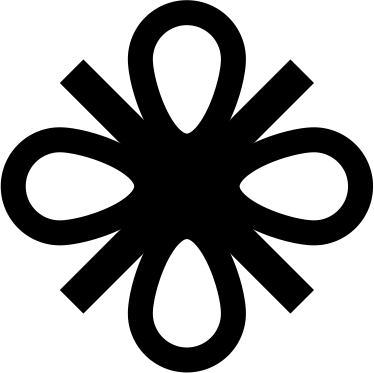 THE NATIONAL SPIRITUAL ASSEMBLYOF THE BAHÁ’ÍS OF SOUTH AND WEST AFRICAJOHANNESBURGRevised edition, Copyright © 1980 by theNational Spiritual Assemblyof the Bahá’ís of South and West Africa(Incorporated Association not for Gain).Extracts from the following works reprinted by permission:By Shoghi Effendi, God Passes By,Copyright 1944 ©1972, 1975 by theNational Spiritual Assemblyof the Bahá’ís of the United States.By J. E. Esslemont, Bahá’u’lláh and the New Era,Copyright © 1970, 1976 by theNational Spiritual Assemblyof the ‘Bahá’ís of the United States.By Lady Blomfield, The Chosen Highway,copyright by theNational Spiritual Assemblyof the Bahá’ís of the United Kingdom.Set in 10 on 11 pt Monotype Baskerville byUnifoto (Pty) Ltd., Cape Townand printed in South Africa byBudd and Thomson (Pty.) Ltd., Cape Town.Reprinted with corrections, 1980.ISBN 0 908420 24 2ForewordThe following pages attempt to bring together part of the widely scatteredinformation and stories about the life of Bahá’u’lláh as already printed inEnglish-language publications.  A list of books from which the information wastaken includes:  God Passes By by Shoghi Effendi, Guidance for Today and To-morrow by Shoghi Effendi, Bahá’u’lláh and the New Era by J. E. Esslemont,The Chosen Highway by Lady Blomfield, All Things Made New by John Ferraby,as well as various articles in several volumes of The Bahá’í World.With deep humility and love, this booklet is dedicated to all those who thirstfor a fuller knowledge of the life of Bahá’u’lláh and a deeper understanding ofthe sufferings endured by Him and His family.	Lowell Johnson[Blank page]Contents1	His Early Years	12	The Bábí Era, 1844–1853	43	Baghdád	94	Two Years in the Wilderness	125	Return to Baghdád	156	Constantinople and Adrianople	207	The Prison of ‘Akká	278	His Later Years	349	His Passing	3710	New Teachings for the New Age	3911	Epilogue	41____________1	His Early YearsBahá’u’lláh, the world’s greatest Teacher, was born between dawn and sun-rise on 12th November 1817.  He was related to the royal family of Iran.  Hisfather was a descendant of Zoroaster, a Persian Prophet of God.  His motherwas a descendant of the Prophet Abraham through Abraham’s wife, Katurah.He was also descended from Jesse, and through His father belonged to one ofthe oldest and most famous families in Persia.As a child, Bahá’u’lláh was known as Ḥusayn ‘Alí He later received thesurname Bahá’u’lláh from the Pen of the Báb.Bahá’u’lláh was an unusual child.  He did not go to school.  He would notlet anyone teach Him.  This is a well-known fact in Ṭihrán.  From His earliestchildhood, He was different from His relatives and friends.  They said:  ‘Thischild has a very great power.’  He was advanced beyond His age in wisdom, in-telligence and knowledge.Although He never had a teacher, He was still able to solve the difficultproblems of all who came to see Him.  Like Jesus, He was considered an experton any subject being discussed—anything from science to philosophy and re-ligion.Bahá’u’lláh’s father realized that his child was very unusual.  He paid verylittle attention to the rest of his children, but for Bahá’u’lláh he showed greatinterest and respect.One day, when Bahá’u’lláh was still quite a little child, He happened to walknear His father and mother where they were sitting together.  He heard Hisfather remark:  ‘This son of ours is without equal.  There is no one else like him.He cannot be compared with the rest of our children in any way.’His mother said, ‘I think he is a little bit too short.’His father replied, ‘What does that matter?  If his height is not so great, thatonly makes his brain near to his heart.  He is perfect in every way.’From earliest childhood, He had an extraordinary power of attracting peopleto Him.  It was felt by all.  Everybody loved Him, and people liked Him somuch that they always crowded around Him.  Bahá’u’lláh was a very generousperson, and a lover of the outdoor life.  Most of His childhood was spent in thegarden or in the fields.  He was very happy when He was talking to people.Once, when Bahá’u’lláh was only seven or eight years old, the Sháh (theking of Persia) demanded a large sum of money from Bahá’u’lláh’s father.  Itwas the custom in Persia at that time that the king could demand moneyfrom the rich ones in his country any time he wanted it, and the rich man hadto pay.Bahá’u’lláh’s father was a very rich man, and so he paid what the Sháh haddemanded.  Later, the Sháh made a second demand, and again Bahá’u’lláh’sfather paid it.  But, when the Sháh demanded money a third time, it was a muchlarger sum, and Bahá’u’lláh’s father was not able to pay.When Bahá’u’lláh’s father did not pay the money, the Sháh sent collectorsto Bahá’u’lláh’s house, and they forced their way in.  They were about to takeall of the furniture and sell it, when Bahá’u’lláh said to Himself, ‘I will see tothis matter myself.’Bahá’u’lláh knew that the Sháh was away from his palace in Ṭihrán andliving at a place about ten days’ journey.  But, Bahá’u’lláh decided He wasgoing to go and visit the Sháh, anyway.  His father did not want Him to go, asHe was still only a small boy, and the weather was very cold from a recent fallof snow.  But Bahá’u’lláh said, ‘I will go.’When Bahá’u’lláh got to the city where the Sháh was visiting, He first wentto see the Prime Minister.  He talked with the Prime Minister a while, who thentook Him to see the Sháh.  He then talked to the Sháh, and while He was talkingto the Sháh, He sounded as though He were thirty or forty years old—so clearwere His arguments and so keen His wisdom.  Finally, the Sháh wrote out anorder telling the collectors to leave Bahá’u’lláh’s father alone.  Bahá’u’lláh hadmade the Sháh understand that he was being unfair.Although Bahá’u’lláh’s father was a Minister of State close to the Sháh,Bahá’u’lláh never tried to obtain special favours or a political job.  Manypeople were surprised at this, because it would have been so easy for Him to getan important position with the government and live a long and easy life.When Bahá’u’lláh’s father passed away, Bahá’u’lláh was twenty-two yearsold.  The Government invited Him to step into His father’s position, as was thecustom.  This He refused to do.  When the Government asked why, the PrimeMinister said, ‘Leave him to himself.  He will not lower himself to such a position.I cannot understand him:  he has some greater purpose in life.  He has otherthoughts, leave him alone.’Bahá’u’lláh’s life was a life of service to mankind.  He was very generous,especially to the poor.  No one who came to Him for help was ever turned away.The doors of His house were open to all.  He always had many guests.When His friends saw how free He was with His money and His goods, theywould tell Him that He must be careful, He would become as poor as the peopleHe was helping.  They asked of each other, ‘Why is he not thinking of his ownaffairs?’  But, there were a few people who were wise.  They said, ‘This personis connected with another world.  He has something beautiful within him whichcannot be seen very clearly now.  The day is coming when his beauty will bemanifested.’In truth, Bahá’u’lláh was a protector of every weak one, a shelter for everyfearing one, He was kind to every needy one, merciful and loving to everyliving thing.As was the custom in those days, Bahá’u’lláh married when He was quiteyoung.  His bride was Ásíyih Khánum, the only daughter of an importantPersian nobleman.  Her father was also a very wealthy man.  When the twofamilies were joined in marriage, people said to each other, ‘It is adding wealthto wealth.’Ásíyih Khánum’s wedding treasures were very great.  It took forty mules tocarry all her possessions to her Husband’s home.  For six months before themarriage, a jeweller worked at her home preparing jewellery for the wedding.Even the buttons on her dresses were made of gold and set with precious stones.(These buttons were later exchanged for bread while they were making theterrible journey from Ṭihrán to Baghdád.)Ásíyih Khánum was tall, slender, and graceful.  Her eyes were dark blue.  Shewas a pearl, a flower amongst women.  Even when very young, her wisdom andher intelligence were remarkable.  She was like a queen in her dignity and loveli-ness.  She was always thinking of others, gentle, unselfish, pure-hearted and fullof loving-kindness.  Just to be with her made a person happy and full of love.She welcomed everyone with gentle courtesy.As a young married couple, Bahá’u’lláh and His wife did not take much partin the entertainments and dinner parties of the government officials, or of thewealthy people who considered them as their friends.  They found such pleasuresand luxuries to be empty of very much meaning.  They preferred to spend theirtime looking after the poor, and helping all those who were unhappy or introuble.  No one was ever turned away from their doors; hospitality was open foreveryone who came.The poor women of the neighbourhood always came to Ásíyih Khánum andtold her their stories of trouble and hardships.  And they went away comfortedand happier through her loving helpfulness.Bahá’u’lláh became known around His neighbourhood as ‘The Father ofthe Poor’, and Ásíyih Khánum as ‘The Mother of Consolation’.  Of course, noone ever saw Ásíyih Khánum’s face except the women and the children, becausethe time had not yet come to throw off the Muslim veil.Bahá’u’lláh and His wife had two children before the birth of ‘Abdu’l-Bahá.  Both of the first two children died.  When ‘Abdu’l-Bahá was born on23rd May 1844, Bahá’u’lláh was twenty-seven years old.After ‘Abdu’l-Bahá, another son was born, but he also died, and them cameBahíyyih Khánum in 1846.  Bahíyyih was later to be known as ‘The GreatestHoly Leaf’.In spite of sorrows, there were many joys for the family, and life flowed on inits peaceful way.  Bahá’u’lláh had a house in town, and also a house in thecountry.  He managed an entire village called Níyávarán; He took care of thevillagers in every way.‘Abdu’l-Bahá and Bahíyyih used to go to the country house very often,especially when the weather was hot in town.  In the country, they could playin the beautiful gardens where there were wonderful fruits and flowers andflowering trees.  But these days of peace and happiness were not to last very long.2	The Bábí Era, 1844–1853Bahá’u’lláh became well-known for His great spiritual qualities long beforethe Báb appeared.  When the Báb declared His mission in 1844, Bahá’u’lláh wastwenty-seven years old.  He immediately accepted the Báb’s teachings as true,and started to teach the Báb’s Faith.  He soon became recognized as one of theBáb’s most powerful and fearless disciples.  When the Bábís were forced to protectthemselves from their enemies, Bahá’u’lláh helped them by carrying food andmoney to their homes and their forts to keep them alive.The fact that Bahá’u’lláh, a Man from such an important family in Persia,had accepted the Báb caused many other important people to become interested.As a result, many pure-hearted officials and well-known people became believers,such different kinds of people as members of His own family, clergymen,peasants and merchants.  Through His efforts, He was able to guide and increasethe Bábí community in a way that the Báb Himself could not, for the Báb spentmost of His days as a Prophet in prison.  He was also able to protect the Báb’sfor some time, because of His high position.  Two of the Báb’s earliest disciples—Quddús, the Báb’s favourite, and Ṭáhirih, the first woman believer—werehelped in this way.Naturally, the fact that Bahá’u’lláh had become such an active follower ofthe Báb reached the ears of the Báb’s watchful enemies.  Twice Bahá’u’lláh wasput into prison for being a Bábí.  The first time was when He was helpingṬáhirih; this lasted only a few days.  The second time was when He was on Hisway to join those who were defending themselves at the Fort of Shaykh Ṭabarsí.This time He was put in prison, no doubt, by the Will of God, to protect Himfrom being killed when all the rest of them were killed in the cruel slaughter.On this occasion, He was insulted, stoned, and struck on the bottoms of Hisfeet until His feet bled.  In both cases He was released because He was a de-scendant of a royal family.When the Báb announced that a greater Manifestation of God would takeplace after Him, He called that Promised One ‘Him Whom God will makemanifest’.  The Báb promised that nine years after His own mission was an-nounced, the real reason for His own appearance in the world would becomeclear.The Báb and Bahá’u’lláh never met each other, but they wrote letters toeach other privately.  The final communication received by Bahá’u’lláh fromthe Báb was a packet delivered by the Báb’s secretary which contained the Báb’spen, His ring, and some of His Writings.  This was a symbol that the Báb hadturned His Faith over to Bahá’u’lláh to carry on.In His Persian Bayán, the Báb also wrote:  ‘Well is it with him who fixethhis gaze upon the Order of Bahá’u’lláh, and rendereth thanks unto his Lord.For He will assuredly be made manifest.  God hath indeed irrevocably or-dained it in the Bayán.’During these difficult years before and after the Báb’s martyrdom, Bahá’u’lláhhad openly become a disciple of the Báb, and helped many Bábís to escape andprotect themselves when they were being attacked.  Through all this, He earnedthe hatred of the fanatical clergy.  From then on, they hired spies to watchevery move He made.The Báb was martyred on 9th July 1850.  Two years later in August 1852, anevent took place which had a terrible effect upon the Bábís.One of the followers of the Báb, a young man named Ṣádiq, had been soaffected by seeing the martyrdom of his beloved Master, that he had gone half.crazy.  When the Sháh was out riding on his horse, the crazy young man shotat the Sháh and tried to kill him.  The fact that the gun was not properly loadedproved that the young man was not in his right mind, but the Sháh was slightlyhurt, and ordered that all Bábís be punished.  Ṣádiq was put to death on the spotand eighty others were killed in Ṭihrán.  Many others were captured and putinto prison.At the same time when Ṣádiq tried to kill the Sháh, Bahá’u’lláh was at Hiscountry house in the village of Níyávarán.  His wife, Ásíyih Khánum was atthe town house with the children.Suddenly and in a great hurry, a servant came rushing in to see ÁsíyihKhánum.‘The Master, the Master!’ he called.  ‘He is arrested—I have seen Him!He has walked many miles!  Oh, they have beaten Him!  They say He hassuffered the torture of the bastinado!*  His feet are bleeding!  He has no shoeson!  His turban has gone!  His clothes are torn!  There are chains upon Hisneck!’Ever since Bahá’u’lláh had taken up the Cause of the Báb, Khánum hadexpected that such a time would come.  But, now that it had happened, her faceturned whiter and whiter.  The children, ‘Abdu’l-Bahá, Bahíyyih and theyoungest, Mírzá Mihdí, only two years old, were terribly frightened and weptbitterly.Although Bahá’u’lláh’s family had many relatives and friends living withthem at the time, they all became frightened and ran away.  Even the servantsleft them, all except one man, Isfandíyár, and a wonderful negro woman.Their big house in town and all their smaller houses were soon stripped ofeverything.  The people broke in and stole all their possessions, their furnitureand all their valuable things.The only relative who helped them at this time was Bahá’u’lláh’s brother,Mírzá Músá (also known as Áqáy-i-Kalím).  Mírzá Músá also went into hidingto escape being killed but he first helped Khánum and the children find a placeto hide themselves, so that they would not be killed.  Khánum managed to saveonly a few of her marriage treasures.  These things were gradually sold and themoney given to Bahá’u’lláh’s gaolers as a bribe, so they would take food toHim while He was in prison.*  Being struck on the soles of the feet.Mírzá Yaḥyá, Bahá’u’lláh’s half-brother, ran away into the mountains ofMázindarán, where he remained in hiding.The prison into which Bahá’u’lláh was thrown was a terrible place.  Theprison was called the Síyáh-Chál.  It was located in Ṭihrán, the capital city.It was once used as a sewer for the dirty water from people’s baths.  To get to it,Bahá’u’lláh had to go down three flights of stairs with chains around His neckand on His hands and feet.The prison was dark, and it held about one hundred and fifty murderers,robbers and thieves.  There was no way out except the way He came in, andthere were no windows.  The smell of the place was too terrible to describe.Most of the men had neither clothes to wear nor a mat to lie on.No reason was given for throwing Bahá’u’lláh into this black hole, loadedwith heavy chains.  Five other Bábís were chained to Him night and day.  Whenone of the Bábís moved, the chains cut deeper into the flesh of not only the onenext to him, but into Bahá’u’lláh and the others chained together, as well.Sleep or rest of any kind were impossible.  No food was provided by the prisonofficials, and it was very difficult for Khánum to get either food or drink intothe prison to help them.  Even when Khánum succeeded in getting food to herbeloved Husband, the guards put poison into it hoping to get special favoursfrom those in authority.Although the poison did not kill Bahá’u’lláh, it left Him with poor health formany years of His life.The house in which Khánum and the children were hiding was very near tothe prison, but she was not able to visit even the guards of the prison exceptlate at night or very early in the morning while no one was out in the streets.If Khánum had been caught by any of the people on these trips to the prison,she would immediately have been put to death.  Little ‘Abdu’l-Bahá, then sevenyears old, used to go out of the house with His mother when she visited theprison.  Bahíyyih would stay home shivering in a corner of their dark householding onto two-year-old Mírzá Mihdí.  Once in a while, Mírzá Músá, Bahá’u’lláh’s faithful brother, would come to them and tell them the latest news.For four months, this kind of life went on.Meanwhile, the spirit of the Bábís in the prison remained high, and becamehigher.  To be tortured to death became their dearest wish, the goal of theirheart’s desire.They chanted prayers night and day.  Every morning one or more of thesebrave friends would be taken out and tortured and killed.  Before being turnedover to the executioner, they would be given to different classes of people in thecity.  The butchers would use their knives on them, the bakers would put theirfeet or their heads in their ovens, the shoemakers and the blacksmiths wouldmake them suffer with their tools.  Finally, they would be put out of their miseryby the executioner, if they had not already died on the way.Those who were torturing the Bábís could not understand their courage andtheir strength.  When they saw the Bábís chanting prayers, praising God, andasking Him to forgive and bless their murderers, they became even morebloodthirsty.  Mobs of people would gather around, yell curses and insults atthem, and beat their drums to give themselves the courage to commit theseawful deeds.‘Abdu’l-Bahá, Bahíyyih, Mírzá Mihdí and their suffering mother heard allthese sounds every day.  Their hearts were crying out, and their fears becamegreater day by day—for they never knew but perhaps it was their own blessedFather who was being killed at that very moment.  They would not know untillate at night when Khánum went again to the prison guards to deliver the foodand water, and hear the news.While in the prison of Síyáh-Chál, Bahá’u’lláh thought about the condition ofthe Bábí community, how spiritually low it had sunk since the martyrdom oftheir beloved leader, the Báb.During those days in the prison, He had very little sleep because of the terribleweight of the chains and the awful smell of the air, but when He did drop offinto a light sleep, He began to have a strange experience.  This is the way He,Himself; describes it:  ‘I felt as if something flowed from the crown of My headover My breast.’  He said it was like a rushing stream of water which falls downthe side of a high mountain.  Every part of His body would feel as if it were onfire.On one of those nights, Bahá’u’lláh had a dream.  He seemed to hear voicescoming from every side.  And these were the words He heard:  ‘Verily, We shallrender Thee victorious by Thyself and by Thy pen.  Grieve Thou not for thatwhich hath befallen Thee, neither be Thou afraid, for Thou art in safety.  Erelong will God raise up the treasures of the earth—men who will aid Theethrough Thyself and through Thy Name …’At another time, He heard a wonderful, sweet voice calling above His head.He turned His face and saw a young woman floating in the air before Him.  Sohappy was this young woman that her very soul appeared to Bahá’u’lláh asthe face of God.  Between heaven and earth she was calling to the hearts and theminds of all men.  She was giving a Message which made everyone happy—both outwardly and in the deepest parts of their souls.The young woman pointed a finger at Bahá’u’lláh’s head, and announcedto all who are in heaven and all who are on earth:  ‘By God!  This is the Best-Beloved of the worlds, and yet ye comprehend it not.  This is the Beauty ofGod amongst you, and the power of His sovereignty within you, could ye butunderstand.  This is the Mystery of God and His Treasure, the Cause of Godand His Glory …, if ye be of them that perceive.’That is the way in which Bahá’u’lláh came to know that He was the Onechosen by God to carry on the work already started by the Báb.  It was in thismanner that Bahá’u’lláh was appointed the Manifestation of God for this day.The exact date is not known, but it happened sometime during the final monthsof 1852.Although Bahá’u’lláh did not rest or sleep in the prison of Síyáh-Chál, thisdid not mean that He was unhappy.  On the contrary, He and His companionswere in the greatest happiness.  When the order came for one of them to die,he would dance for joy and kiss the hands of Bahá’u’lláh, throw his arms aroundthe rest of his fellow-believers, and rush up the stairs to his martyrdom.Bahá’u’lláh even gave His shirt to one of His companions, so that he wouldnot have to go to his death without clothes.  To another He gave His shoes.One day, an uncle of Bahá’u’lláh who was a friend of the Russian Consul inṬihrán, learned that Bahá’u’lláh was about to be put to death by the Stateexecutioner.  Bahá’u’lláh’s uncle went to the Russian Consul and told him whatwas about to happen.  The Consul was already convinced of Bahá’u’lláh’sinnocence, so he went to the Court where the sentences of death were beingpassed.  Completely without fear, the Russian Consul rose up in that Courtand spoke these wonderful words:‘Listen to me,’ he said, ‘I have words of importance to say to you.’The president and the officials were so surprised to hear this voice that theycould not make a reply.‘Haven’t you been cruel enough?’ he asked.  ‘Have you not already murderedenough of these harmless people?  You know very well that these people areinnocent of any crime.  Hasn’t there been enough blood shed to satisfy you?How is it possible for you to pretend that this great prisoner planned that sillyattempt to shoot the Sháh?  You know that the stupid gun used by the pooryouth could not have killed a bird.  There must be an end to all this.  I have de-cided to offer the protection of Russia to this innocent nobleman; thereforebeware!  If one hair of his head is hurt from this moment on, rivers of blood shallflow in your town as a punishment.  You will do well to listen to my warning.my country is behind me in this matter.’That night, Bahá’u’lláh’s uncle came to see Khánum and the children, andtold them what the Russian Consul had done.  How they all wept for joy!  Soontheir beloved Father and Husband would be out of the terrible prison and withthem once more!Very soon after that, in December, the Governor of Ṭihrán changed theexpected order of death and ordered Him to leave the country for the rest of Hislife.  The Governor was afraid to go against the warning of the Russian Consul.Bahá’u’lláh and His family must go to ‘Iráq.  They must start a new life in theland of Mesopotamia, in the city of Baghdád.Bahá’u’lláh was very sick when He came out of the prison.  In fact, no onethought that He could possibly live.  He came to that small house which hadonly two rooms early in January, 1853.  Only ten days were given to them toprepare for the journey.  But, oh! how happy the family was to have Him withthem!Bahá’u’lláh (then known as Jamál-i-Mubárak, The Blessed Beauty’) spokevery little about the terrible sufferings in prison.  The family saw what hadhappened to Him and did not need to be told—the wounds where the chainshad cut into His delicate skin, especially around His neck.  Also the sores onHis poor feet, wounds which had not been cared for, which made it painful forHim to walk.Instead of talking about His sufferings, Bahá’u’lláh told of the faith of thefriends who had gone out to meet a martyr’s death with such courage and joy.The glory which had been theirs was such a victory that the shame, and painand sorrow were of no importance whatever.The family saw that something else had happened to Bahá’u’lláh while Hewas in prison.  They saw a new spirit which seemed to surround Him like ashining garment.  They did not know what it meant at the time, although it issaid that ‘Abdu’l-Bahá understood its meaning at once.  Bahá’u’lláh never toldthem of His dream, or about anything else which had happened.Ásíyih Khánum did her best to nurse her beloved Husband, so that He mightset out on His journey in ten days’ time.  It was a time of great difficulty.  Howcould she prepare?The poor, dear lady sold almost all that was left from her marriage treasures,jewels, clothes, and other belongings.  From these she received about £125(R250).  With this money she tried to make preparations for the uncertainjourney.  She had no experience in such things.  There was no one to help her.The children were small, her Husband was sick, none of the friends were braveenough to come and help, or even say goodbye.  The two servants did everythingthey could.Only one old lady came to see them.  It was Ásíyih Khánum’s grandmother.And since Mírzá Mihdí (later known as ‘The Purest Branch’) was only twoyears old and too young to take along on the trip, Khánum gave the boy to thegrandmother to keep for her.  The parting was very sad.Finally, they were ready to go—Bahá’u’lláh, Khánum, Bahíyyih and‘Abdu’l-Bahá.  The weather had turned bitterly cold, for it was the middle ofwinter.  There was snow on the ground.3	BaghdádIt was on 12th January 1853 that Bahá’u’lláh, part of His family, and severalfriends started the three-month journey to Baghdád.They travelled on foot across the snow-covered mountains with guardswatching them every hour, day and night.  They suffered terribly—especiallythe ladies, who were not used to such painful conditions.On the way to Baghdád, they sometimes camped in wild places, sometimesin a caravanserai, rather like a rough hotel.  Poor Khánum!  How she sufferedon that journey, riding a jerky mule.  And she was only a short time away fromhaving her next child.But, did she complain?  Not a word!  She was always thinking of some kind-ness for somebody else, and giving her sympathy to all who were in difficultyon the trip.  When they came to a city, she would take the clothes and washthem in the public bath.  She would then carry the cold, wet clothes in her arms—drying them as best she could.  Her lovely hands, not being used to this kindof work, became painful and red.When they stayed at a caravanserai, there was only one room for each familyand then for only one night.  No light was permitted at night, and there were nobeds.  When they could get food it was sometimes a little tea, or perhaps a feweggs, a little cheese, and some hard bread.Bahá’u’lláh was so ill on the journey that He could not eat the rough food.This made Khánum very unhappy and she tried to think of ways to get someother food—but mostly He ate nothing and became weaker and weaker.One day, Khánum was able to get hold of a little flour, and that night shemade a sweet cake for Bahá’u’lláh.  But, she had made a mistake!  In the dark,she had used salt instead of sugar, and the cake was impossible to eat.If a person thinks about the way in which Bahá’u’lláh was forced to leave Hisnative land and move to another country, he is reminded of what happenedto some other Prophets of God—how Muḥammad was forced to leave Meccaand move to Medina, how Mary and Joseph had to flee from Bethlehem intoEgypt with Jesus, how Moses led His brother and His followers out of the landof Egypt, and above all, how Abraham was forced out of Ur to the PromisedLand.In some ways, the story of Abraham and the story of Bahá’u’lláh are verymuch alike.  But, just as Abraham’s life brought great benefit to many differentpeoples, faiths and nations after Him, so the sufferings of Bahá’u’lláh will bringgreat blessings to the entire human race in time to come.On 8th April 1853, Bahá’u’lláh and His party of followers finally reachedBaghdád.  When they first arrived, they were put into a very small house withonly two rooms—one for Bahá’u’lláh and one for Khánum and the children.Bahá’u’lláh was ill for a long time, but gradually He became better.  Khánum’shealth was also very poor.  Her strength had become less because of the hard-ships on the journey, but she continued to work beyond her strength so that thework would get done.  Sometimes, Bahá’u’lláh would help her with the cooking,because it saddened His heart to see her doing the work that was too much for adelicate, refined, gentle lady.Mírzá Músá, Bahá’u’lláh’s faithful brother, came with the family on thisjourney to Baghdád.  He was a very kind helper in everything.  At	time hedid almost all the cooking, for which he had a talent; and he would also helpwith the washing.  While in Baghdád, Mírzá Músá met and married a womanwho had been taught the Faith by Ṭáhirih.  They were always devoted to Bahá-’u’lláh.  (Their daughter, however, eventually married Muḥammad-’Alí, thefaithless half-brother of ‘Abdu’l-Bahá.)As soon as Bahá’u’lláh’s health became better, He began to teach andencourage the believers to improve their character and follow the laws of theBáb.  Soon, there was peace and happiness amongst the Bábís of Baghdád.  Thispeace and happiness did not last very long, however, because soon Bahá’u’lláh’shalf-brother, Mírzá Yaḥyá, arrived in the city to cause trouble.Mírzá Yaḥyá had at one time been appointed by the Báb to carry on theleadership of the Faith until the next Manifestation of God should appear.The Báb had done this to protect Bahá’u’lláh from becoming known to thepeople too early.  If it had been known that Bahá’u’lláh was the Promised One,He would have been killed immediately.Before the Báb’s passing, He gave His last Writings to His secretary to giveto Mírzá Ḥusayn ‘Alí.  In these papers, the Báb referred again and again toMírzá Ḥusayn ‘Alí as ‘Him Whom God will make Manifest’, and gave Himthe name ‘Bahá’u’lláh’.  The Báb also gave His papers, His pen case and Hisseal to His secretary, and told him to deliver all of these things to Bahá’u’lláhafter His martyrdom.The secretary obeyed all of the Báb’s instructions, and these importantpapers were kept with Bahá’u’lláh in Baghdád.After the passing of the Báb, Mírzá Yaḥyá claimed to be the leader of theBábís, which was true.  But, when the Sháh ordered all the Bábís to either beshot or put into prison, the cowardly Mírzá Yaḥyá ran away into the mountains.Instead of helping the Bábís to remain in unity and protecting them, he founda safe hiding place, put on the clothes of an Arab, and wandered from townto town.The Bábís, in general, did not concern themselves very much with the claimsof this weak character, Mírzá Yaḥyá.  The true disciples looked upon him as anignorant, ambitious youth.  But, his claims did have the desired effect on the restof the people.  They protected Bahá’u’lláh from being recognized as thePromised One until the proper time had arrived.When Mírzá Yaḥyá arrived in Baghdád, he met a jealous, ambitious, black-hearted fellow by the name of Siyyid Muḥammad.  Both Mírzá Yaḥyá and SiyyidMuḥammad saw what Bahá’u’lláh had done to make the Bábí communitysuch an outstanding one, and they noticed how much love and affection wasbeing showered upon Him, not only by the Bábís but also by the officials of thecity.  As a result, their jealousy grew, and between the two of them, they starteda secret campaign of whisperings and lies directed against Bahá’u’lláh.Soon, arguments arose amongst the members of the Bábí community, andit began to split into many parts in the same way that arguments had arisenamongst the disciples of Jesus and the descendants of Muḥammad.  Thesedifferences were very painful to Bahá’u’lláh, Whose whole purpose in lifewas to bring unity to the people of the world.During this time, Bahá’u’lláh was in such sadness that it made the hearts ofthe faithful tremble.  When Bahá’u’lláh looked at the terrible things whichMírzá Yaḥyá and his partner were doing to the Bábís, He became so angryHe could not hold His tongue.One night, He suddenly left His house with His night cap still on His head,and as He walked through the streets, He cried out His anger.‘These creatures,’ He was heard to say, ‘are the same creatures who forthree thousand years have worshipped idols, and bowed down before the GoldenCalf.  Now, too, they are fit for nothing better.  What relation can there bebetween this people and Him Who is the Countenance of Glory?  What tiescan bind them to the One Who is the supreme embodiment of all that is lovable?’Finally, He cried out into the night this prayer of the Báb:  ‘Bid them recite:“Is there any Remover of difficulties save God?  Say:  Praised be God!  He is God!All are His servants, and all abide by His bidding!”  Tell them to repeat itfive hundred times, nay, a thousand times, by day and by night, sleeping orwaking.’Several times during these days, Bahá’u’lláh was heard to remark:  ‘We have,for a while, stayed amongst these people, but We fail to see the slightest responseon their part.’Suddenly, without warning, Bahá’u’lláh announced to His family that Hewas leaving Baghdád.  He commanded the friends to treat Mírzá Yaḥyá withkindness, and invited Mírzá Yaḥyá to live with His family in His own homewhile He was gone.  Mírzá Yaḥyá accepted the invitation and Bahá’u’lláh toldKhánum, Mírzá Músá and the children that they must take care of MírzáYaḥyá’s family and do everything they could to make him comfortable.  Then.He was gone.4	Two Years in the WildernessBahá’u’lláh left Baghdád with only one companion and a change of clothing.He changed His name to Darvísh Muḥammad and went to live in the mountainsof Kurdistán.  His plan was never to return.  Bahá’u’lláh, the man, was not ableto cope with the enemies of the Cause.  He wanted nothing more than to main-tain peace within the Bábí community.  As He said in the Book of Íqán, Hisonly thought was to remove Himself so that He would not be a cause of fightingamongst the faithful, or the cause of sorrow to any soul.When Bahá’u’lláh left Baghdád, Mírzá Yaḥyá was overjoyed.  Now, he felt,he had his chance to prove that he was the true leader of the Bábís.  As time wenton, however, the spiritual condition of the Bábís became worse instead ofbetter.  So low did it sink that no less than twenty-five Bábís declared themselvesto be the Holy One promised by the Báb.  Mírzá Yaḥyá was powerless to doanything about it.  The Bábís only laughed at him and went their ways.Seeing that he could not improve the spiritual life of the community, he andSiyyid Muḥammad set about trying to poison the minds of everyone against theperson of Bahá’u’lláh.  Since they were unable to lead the Bábís, they weregoing to make sure that no one else would, either.  The community becamemore and more divided until, at last, it reached a hopeless condition.  The lightof faith had almost completely disappeared.Meanwhile, Mírzá Yaḥyá was a guest in Bahá’u’lláh’s house.  He gave thefamily much trouble, even complaining of the food.  He did not appreciate thefact that all the best and most tasty dishes were always given to him.At this time, he became very afraid that he would one day be arrested.  Hehid himself in the house all the time, keeping the door of the house locked andstorming at anyone who unlocked it.As for the children, they led a very lonely life.  They would have loved tomake friends with other children—especially little Bahíyyih.  But, MírzáYaḥyá would not permit any little friends to come to the house, nor would helet Bahíyyih go out.Two little girls about Bahíyyih’s own age lived in the next house.  She usedto peep at them through the door, but Mírzá Yaḥyá always shouted at her foropening the door, and hurried forward to lock it.Always, he was afraid of being arrested, and he cared for nothing but hisown safety.  He would not even permit them to go to the public baths, and no onecould come to the house to help with the work.  For hours every day Bahíyyihhad to stand by the well in the house and draw up the water.  The ropes werehard and rough, and the bucket very heavy for a little girl.  Mírzá Yaḥyá neverhelped.During this time, Bahá’u’lláh’s darling baby son, born after they arrived inBaghdád, became seriously ill.  Mírzá Yaḥyá would not allow a doctor to becalled, nor would he permit a neighbour to come and help.  Bahá’u’lláh’s wifewas broken-hearted when the little one died.  Mírzá Yaḥyá wouldn’t even letanyone prepare the baby for burial.  The sweet body of her beautiful baby wasgiven to a man who took it away, and no one ever knew where it was buried.For many years they remembered the sorrow of those days so clearly.A little while after this, Khánum and the family moved into a larger house.Fortunately, Mírzá Yaḥyá was too afraid to be seen if he came with them, sohe stayed in a little house behind theirs.  They still continued to send his foodto him, and also provided for his family which had now increased.  MírzáYaḥyá had married another wife, a girl from a neighbouring village.  Fromthen on, Khánum and the family were greatly relieved and lived a happier life.All this time their greatest worry was, ‘Where was Bahá’u’lláh?’  MírzáMúsá and Khánum made every effort to find out anything they could.  ‘Abdu’l-Bahá was terribly upset by His Father’s long absence.  On several occasions,He prayed the whole night asking that their Father be returned to them.While Bahá’u’lláh was in the mountains, He lived mostly in caves.  At onetime, He lived in a hut made of stone which was used by peasants to protectthem from the weather during the harvest time.  The birds of the air were Hiscompanions, and the animals His only friends.  Many a night He had no food,and on many a day He had no rest.But, in spite of all these trials and difficulties, Bahá’u’lláh was the happiestHe had been in His life.  In the quietness of the mountains, He was not awareof any other living thing.  He knew nothing of human joys or sorrows, health orsickness.  He gave no thought to the rest of the world.  He was alone for the firsttime in His life, and He lived entirely with His own spirit.Almost two years went by in this way.  And, Bahá’u’lláh would have beencontented to live this kind of simple life forever.  But, God had decided otherwise,and in the end Bahá’u’lláh surrendered His will to God’s and returned toBaghdád.This is how it happened:  A certain Shaykh who owned property near whereBahá’u’lláh was living had an unusual dream.  In his dream, the Prophet Mu-ḥammad appeared, and told him to go to the mountain and find a man whowas living there.  The Shaykh obeyed Muḥammad’s command, and foundBahá’u’lláh as Muḥammad had said.After meeting Bahá’u’lláh, the Shaykh told the head of a mission about Him,and soon Bahá’u’lláh was invited to come to the mission to live.  Bahá’u’lláhrefused, but after many invitations, He finally agreed to live there.  No one atthe mission had any idea that Bahá’u’lláh had special learning or wisdom.However, one day one of the students happened to see some of Bahá’u’lláh’swriting.  From the shape and style of the letters, he could tell that Bahá’u’lláhmust be a person of great spiritual power.  From then on, Bahá’u’lláh was calledupon by the priests and students to speak to them every day and to explain themost difficult passages of the Muslim sacred Writings.In a short time, Kurdistán was flooded with His love, and everywhere Hewas loved in return.  Soon, He became so famous that the news of this wonderfulTeacher reached the ears of the people of Baghdád.One night, after ‘Abdu’l-Bahá had prayed the whole night, He and Hisuncle Mírzá Músá, overheard two people speaking about a marvellous Personliving in the wild mountains of Sulaymáníyyih.  They described Him as the‘Nameless One’ who had filled the whole countryside with His love.  ‘Abdu’l-Bahá knew at once that this must be their Beloved.Mírzá Músá and ‘Abdu’l-Bahá went to see a faithful friend, Shaykh Sulṭán,and asked him to search for Bahá’u’lláh and urge Him to return.  ‘Abdu’l-Bahá wrote a letter.  The family wrote letters.  Even Mírzá Yaḥyá wrote a letterbegging Bahá’u’lláh to return.Before Bahá’u’lláh received the letters, He realized that He must return toBaghdád to save the Faith from being destroyed.  He said to His companionwhile making His way back that if it were not for the Báb, and the fact that‘all the sacred blood poured out in the path of God would have been shed invain, I would in no wise have consented to return …’  But, He turned His feettowards Baghdád.Bahá’u’lláh took several weeks to make the trip back to Baghdád.  He knewthat these days would be the last hours of peace He would ever know.  Neveragain would He be alone to commune with His spirit.  The rest of His life wasdestined to be one crisis after another, until He finally was to give up His lifefor the sake of a people who were not yet ready to receive Him.5	Return to BaghdádBahá’u’lláh arrived in Baghdád on 19th March 1856, exactly two years fromthe day of His departure for Kurdistán.As soon as Khánum knew that Bahá’u’lláh was returning, she made a coatfor Him out of some pieces of red cloth which she had carefully saved.  It wasnow ready for Him to put on.  And it was well that she had prepared it, for whenHe arrived He appeared in the clothes of a beggar.Here are the words of the Greatest Holy Leaf, Bahíyyih, as she describes thereturn of her Father:‘Our joy cannot be described as we clung to him.  I can see now my belovedmother, calm and gentle, and my brother holding his father’s hand fast, asthough never again could he let him go out of his sight …  I could never forgetthis scene, so touching and so happy.‘Many were the stories of those two years which he told us.  We were nevertired of listening.  The food was easy to describe—coarse bread, a little cheese,was the usual diet; sometimes but very rarely a cup of milk; into this would beput some rice, and a tiny bit of sugar.  When boiled together, this provided thegreat treat of a sort of rice pudding.’Bahá’u’lláh’s first duty was to bring the Bábís back into one community,so that they would be able to work together in peace once again.  This He did in ashort time through His love and divine power of attraction.  All the Bábís hadcome to realize that Mírzá Yaḥyá and Siyyid Muḥammad were not able tohelp them or improve their spiritual lives, so they turned to Bahá’u’lláh astheir guide.  His next goal was to improve the characters of the Bábís who hadsunk so low that some of them had even become robbers and murderers.The basic teachings of the Báb had been forgotten while Bahá’u’lláh wasaway.  So, Bahá’u’lláh restated them and gave them a fresh interest.  He firstforbade the Bábís to take part in any political activity or secret organizations.He then told them that they must not fight, they must strictly obey their govern-ment, and they must be kind, honest, truthful.  They must not argue or back-bite.  They must return good for evil.  They must learn the arts and sciences.They must sacrifice themselves, they must be patient and strong, and acceptthe Will of God.It was at this time that Bahá’u’lláh revealed His little book The HiddenWords.  ‘Abdu’l-Bahá tells that Bahá’u’lláh would often go for a walk alongthe banks of the Tigris River and He would come back looking very happy.He would then go into His room and write down the poetic words of wisdomwhich have since brought help and healing to millions of aching and troubledhearts.Soon, Bahá’u’lláh’s fame became very great in Baghdád.  Visitors came fromfar and near to see Him and hear Him.  The friends whom He had made inKurdistán came to Baghdád looking for ‘Darvísh Muḥammad’, and were sur-prised to find Him living in a house with so many followers gathered aroundHim.During the next seven years in Baghdád, Bahá’u’lláh was the centre ofgreat attention.  To visit Him came priests and religious leaders, poets, mystics,and notables, government officials, famous Persians living in ‘Iráq and Persia,princes of royal blood, Bábís who came all the way from Persia to see Him,the British Consul who offered Bahá’u’lláh British citizenship and a home inIndia, and finally the Governor of Baghdád himself.  All were attracted by Hisfame, His Writings, and His wisdom.Amongst those Bábís who were privileged to visit Him were four of theBáb’s cousins and His maternal uncle; a grand-daughter of the Sháh who wasan admirer of Ṭáhirih; Mullá Ṣádiq, who had been with Quddús in Shíráz;Mullá Báqir, one of the Letters of the Living; Mírzá Muḥammad, the fatherof ‘Abdu’l-Bahá’s wife; and Nabíl-i-A‘ẓam, the author of The Dawn-Breakers.When Nabíl visited the newly-awakened Bábí community, he wrote thatthe Bábís had become so affected by Bahá’u’lláh’s presence that in their eyesthe palaces of kings had become less important than a spider’s web.  He (Nabíl),with two others, lived in a room which had no furniture.  Many a night noless than ten persons had no other food than a pennyworth of dates.  No oneknew to whom actually belonged the shoes, the clothes, or the blankets thatwere to be found in their houses.  Their own names they had forgotten, theirhearts were empty of everything except love of their Beloved.  Each Bábí hadentered into an agreement with one of his fellow-disciples that if he were noticeddoing anything against the high standards of character upheld by Bahá’u’lláh,that person would strike him on the soles of the feet.  The worse the offence themore blows on the feet would he receive.It was not only the Bábís who felt Bahá’u’lláh’s power.  One royal prince cameto see Bahá’u’lláh and said, ‘I know not how to explain it.  Were all the sorrowsof the world to be crowded into my heart, they would, I feel, all vanish whenin the presence of Bahá’u’lláh.  It is as if I had entered Paradise itself.’Another prince who visited Bahá’u’lláh thought that the feeling he receivedin Bahá’u’lláh’s room came from the simple room itself.  So, when he returnedto his own home, he ordered that another room be added to his house exactlythe same size and shape as Bahá’u’lláh’s.When Bahá’u’lláh heard of the prince’s plan, He said that he may be ableto build a low-ceilinged room like this one made of mud and straw, but whatabout his ability to open onto it the spiritual doors leading to the hidden worldsof God?Such was the attraction of Bahá’u’lláh.  And as a bounty to all Bahá’ís infuture, Bahá’u’lláh has ordained this house in Baghdád to be a place of pil-grimage, the most important place outside the Holy Land itself.Soon, most of the twenty-five Bábís who had declared themselves to be thePromised One came to Bahá’u’lláh and asked His forgiveness.  Others who cameto live in His shadow were several Persians who were being badly treated forbeing Bábís.  They came to Baghdád to be protected by Him.A few government officials were so impressed by His power and influencethat they asked Him to recommend their plans or ideas to the people, thinkingthat in this way they would gain favour with the public.  This He always refusedto do and condemned for its motive.All during this time, it must be remembered, Bahá’u’lláh was only a discipleof the Báb.  The people who were attracted to Him were attracted by Hispersonality, His knowledge, wisdom, love, kindness, helpfulness and His powerto give them new life and understanding.  Thousands of people could be con-sidered His friends and admirers; they could not praise Him enough nor couldthey find anyone else who was nearly as powerful as He.And yet, when Bahá’u’lláh later declared Himself to the world as a Prophet ofGod, many of these same people turned against Him and refused to accept Hisgreatest Message of all.Bahá’u’lláh kept His secret of Prophethood until 1863.  How sad it must havemade Him to remain quiet for such a long time!  How full of sorrow He wasto see that the people were not yet ready to receive Him in His full glory!How patient He was in gradually opening their eyes and preparing their hearts!It was at this time that Bahá’u’lláh revealed His first full-length book—The Book of Íqán.  In it He explained what a Manifestation of God is, how theManifestations have come to earth one after another, how all their Messageshave been spiritually the same but restated to suit the age in which they weregiven, and how the next Manifestation would fulfil the prophecies and promisesof all the Prophets gone before Him.Bahá’u’lláh spent the nineteen years between the Báb’s martyrdom and Hisown Announcement teaching and preparing the world to accept a much greaterMessage than any which had yet been given to men by a Prophet of God.As Bahá’u’lláh’s power over the hearts and minds of His followers becamegreater and greater, there were a few people who became jealous and afraid ofHis popularity.  One of these was a Muslim priest who hated Bahá’u’lláh.  Thisjealous priest tried to stir up the uneducated people and cause them to harmBahá’u’lláh as He walked alone in the streets.When Bahá’u’lláh met these people, He would fearlessly walk up to them,ask them what they wanted, and then joke with them until they forgot whatthey had planned to do to harm Him.When the priest discovered that he was not able to get rid of Bahá’u’lláh inthis way, he hired a man named Riḍá to shoot Him.  Twice Riḍá tried to killBahá’u’lláh.  The first time he followed Bahá’u’lláh into a public bath carryinga gun under his coat.  But, when he tried to shoot, he found that he did nothave the courage.  Another time, he lay alongside the road where Bahá’u’lláhwalked, and when he lifted his gun to shoot, he was so overcome with fear thatthe pistol dropped from his hand.  On that occasion, Bahá’u’lláh’s brother waswith Him, and when Bahá’u’lláh saw the gun drop, He told His brother togive Riḍá back his gun and help him to find his way back home.Another thing which the jealous priest did to cause trouble for Bahá’u’lláhwas to call a meeting of all the high clergy of Baghdád and insist that Bahá’u-’lláh prove His greatness by performing a miracle.When Bahá’u’lláh received the request, He said, ‘Although you have noright to ask this, for God should test His creatures and they should not testGod, still I allow and accept this request.’He then went on to tell them that He would perform any miracle they asked,if they would agree on one miracle only, and submit their request to Him inwriting.  Also, they must agree that if He performed that miracle, they wouldthen accept the truth of His Cause and not obstruct His way in future.Naturally, the priests were not able to agree on which miracle they wantedBahá’u’lláh to perform, and so they chose to drop the matter entirely.By this time, almost the entire Bábí community in both Persia and ‘Iráq hadrecognized Bahá’u’lláh as their spiritual leader.  He had proved Himself throughHis abilities.But, His enemies increased their activities and tried to get Him moved outof Baghdád.  They wrote letters to the Sháh in Persia telling lies and claimingthat Bahá’u’lláh was getting ready to call upon thousands of fighters to attackthe city and destroy the Holy Shrines of Islám.After nine months of this kind of activity, the Sháh finally sent an order tohave Bahá’u’lláh moved from Baghdád, and he requested the Sulṭán of Turkeyto accept Him into Constantinople (today called Istanbul).  This the Sulṭánagreed to do, and Bahá’u’lláh was given a large sum of money to take care ofthe expense of moving Himself and family so great a distance.  At first He refusedto accept the money, but when He was told that the government would beinsulted if He refused, He did accept it, and on that same day gave it away tothe poor.That day, the day when His followers learned that He was being forced toleave Baghdád, was the most terrible which the Bábís had ever experienced.They were going to be separated from their Beloved, their Inspiration, theirvery Life.  When the news reached them, they refused to accept either food orsleep the whole night.  Not one person was calm or able to control himself.Many had already decided that if they were separated from Bahá’u’lláh, theywould immediately kill themselves.Little by little, however, Bahá’u’lláh calmed their hearts with His loving-kindness, His words, and with a different Tablet (Message) which He revealedfor each person—each adult and each child in His company.For those who were going to leave Baghdád with Bahá’u’lláh, there was theproblem of what to take with them.  They had not been told where they wouldbe going, nor how long they would be travelling.  Even Bahá’u’lláh’s familydid not know these things themselves.  So many of the friends came to weep andask what they should do that the family found it impossible to make any prepar-ations.At this time, a certain Najíb Páshá, who had become a friend of Bahá’u’lláh,invited Him to bring some of the Bábís to stay in his garden a short distanceoutside Baghdád.  While Bahá’u’lláh and the friends went on to stay in thegarden, the ladies stayed behind to pack their belongings.  In this way morewas accomplished, and everyone worked hard getting ready for their nextjourney.It was on 21st April 1863 that Bahá’u’lláh and His companions left Baghdád.All the city came to see Him before He left—the friends, as well as others.There was a great crowd.Weeping women came forward and laid their babes and young childrenat His feet.  He carefully lifted each of these children one by one, blessed them,and gently and lovingly replaced them in their mothers’ arms.  To each motherHe said she must bring up these dear flowers of humanity to serve God with astrong faith and truth.What a soul-stirring day!  Men threw themselves in His path; if only Hisblessed feet might touch them as He passed!Bahá’u’lláh got into the boat to cross the Tigris River, the people pressingaround Him, not wanting to lose one moment of their last chance to be in HisPresence.  Finally, the boat put off, and those behind watched it with bleedinghearts.Those who were to be with Bahá’u’lláh went off to set up His tent, and fiveor six other tents for the friends.  Some became cooks, others served in otherways.  While Bahá’u’lláh was in the garden (later called the Garden of Riḍván*),it was very windy for several days.  His tent swayed in the wind.  Because thefriends thought His tent might be blown down, they took turns sitting on theropes so that it might be held steady.  Night and day they held the ropes, soglad in this way to be near their Glorious Lord.They stayed in the Garden of Riḍván for twelve days.  Those twelve daysarc now called the Feast of Riḍván, or the ‘Feast of Paradise’.  They are themost holy days in the Bahá’í year.  It was during those twelve days that Bahá’u-’lláh announced to His companions that He was the long-awaited PromisedOne, the Messiah promised by Moses, the Spirit of Truth promised by Jesus,the Great Announcement promised by Muḥammad, the One whom Godwould make manifest promised by all the Prophets and Holy Books of the past.At last, God had fulfilled His promises to mankind and given the world itsGreatest Teacher.  The ages of prophecy had come to an end, and the Age ofFulfilment had begun.  At last, the great World Brotherhood, the Kingdom ofGod on Earth, the Golden Age of Peace and Understanding was about tobegin.From that time on, the Bábís became known as Bahá’ís.By the ninth day of Riḍván, His family had completed their preparations for*  Pronounced Rezvan, the a as in father,the journey and they joined Him in the Garden.  On the twelfth day, in theafternoon, an escort of Turkish soldiers came to get them, and they set off ontheir journey.  But, where they were going they did not know.6	Constantinople and AdrianopleAt noon, on 3rd May 1863, Bahá’u’lláh and His companions left the Gardenof Riḍván.*  His followers had purchased for Him the finest horse they couldfind—a red, roan stallion.As Bahá’u’lláh rode away from Baghdád, thousands of people watched Himgo.  People on every side bowed to the dust at the feet of His horse and kissedits hooves.  Others pressed around Him to give Him one last embrace.  Othersthrew themselves in front of His horse to be killed rather than be separated fromtheir Beloved.The whole journey from Baghdád to Constantinople continued in this way.Besides Bahá’u’lláh, there were twelve members of His family, seventy-twodisciples, and the Turkish soldiers who led the way.Bahá’u’lláh’s half-brother Mírzá Yaḥyá was not with them when they leftBaghdád.  He had run away from Baghdád about two weeks before, because hewas afraid he was about to be arrested.  He later heard about Bahá’u’lláh’sdeparture and hurried to catchup with Him.  He knew nothing about Bahá’u-’lláh’s  declaration.Through whatever city or village Bahá’u’lláh passed, the people greetedHim with the same love and reverent devotion.  This was greatly helped by anannouncement sent out by the friendly Governor of Baghdád.Miles outside of every city, Bahá’u’lláh would be met and escorted all theway into and through the city.  Men, women and children would crowd ontothe -roofs of the houses and line the streets waiting for Him to arrive.  Drumswould go in front of Him through the entire city while the people showed theirlove and respect—and they would go with Him for miles on the other side ofthe city.So great was the honour shown to Him on this journey that no king or govern-ment official had ever received anything like it.  Bahá’u’lláh arrived in Constanti-nople on 16th August 1863.  The journey had taken three and a half months.Throughout this entire journey, Mírzá Yaḥyá followed behind Bahá’u’lláh’scarriage on foot, at his own request.  With Mírzá Yaḥyá was also Siyyid Muḥam-mad.  When they arrived in Constantinople, Mírzá Yaḥyá said to SiyyidMuḥammad:  ‘If I had not chosen to hide myself, if I had announced who Ireally am, all these honours which were given to Bahá’u’lláh would also havebeen given to me.’  It was clear that Mírzá Yaḥyá’s jealousy was beginning torise once again.The arrival of Bahá’u’lláh in Constantinople may be said to be the beginning*  Pronounced Rezvan, the a as in father.of the most important part of Bahá’u’lláh’s mission.  Exactly twenty yearsearlier, the Báb had announced Himself in darkest Persia, in the city of Shíráz.In spite of His many years in prison, His Teachings had been spread throughoutthe countries of Persia and ‘Iráq.  His followers had left the laws of Muḥammadbehind and had begun to fashion their lives after the laws of the new age.  TheBáb had left this world and had placed the leadership of His Faith in the handsof Mírzá Yaḥyá until the new Manifestation revealed Himself.The condition of the Bábí community had steadily become less and less pureuntil it was in a very low condition.  Bahá’u’lláh had been put in prison andsuffered greatly.  The Maid of Heaven had appeared and appointed Bahá’u’lláhas the Great One promised by the Báb.  Bahá’u’lláh had been forced to leaveHis home in Persia and settle in Baghdád.  Mírzá Yaḥyá and Siyyid Muḥammadhad succeeded in causing so much trouble that the Bábí community was splitin two.  Bahá’u’lláh had left Baghdád and spent two years in the wilderness andhad returned only because God called Him to return.  The Bábí communitywas again made spiritual and brought into unity through Bahá’u’lláh’s lovingwisdom and patient guidance.  The enemies of the Faith had succeeded in forcingBahá’u’lláh to leave the city of Baghdád.  Bahá’u’lláh had finally announcedto His companions that He was the One promised by the Báb, and Bahá’u’lláhhad travelled from Baghdád to Constantinople in such glory that no king beforehad been able to equal.The main thing which still remained to be done by Bahá’u’lláh was to an-nounce His Mission to the rest of the world.  However, He was not able to dothis in Constantinople.When they arrived in Constantinople, they were crowded into a smallhotel.  ‘Abdu’l-Bahá, then known as ‘the Master’, asked the governor of thecity to let Bahá’u’lláh and His family have a separate house.  This house wasgiven to them, but Bahá’u’lláh invited Mírzá Yaḥyá and his family to share thehouse with Him.Amongst the Bábís were members of all classes—simple tradesmen, merchants,teachers and noblemen.  The noblemen had given up everything, every positionof wealth and honour, to come with Him.  They pretended to be tailors, cooks,sweets makers, bakers or anything so that they might be permitted to be nearHim and remain unknown.The Persian Consul-General became a friend of Bahá’u’lláh in Constanti-nople.  He suggested that Bahá’u’lláh should pay a few visits to the court officials.It might make His conditions of living easier.Bahá’u’lláh answered:  ‘I have no wish to ask favour from them.  I have comehere at the Sultan’s command.  Whatsoever additional commands he mayissue, I am ready to obey.  My work is not of their world; it is of another realm,far removed from their province.  Why, therefore, should I seek [favours from]these people?’The Consul was so well-pleased with Bahá’u’lláh’s answer that he repeatedHis words in Ṭihrán, and added, ‘I was very proud of him.  Very often, I amashamed of my fellow countrymen for they almost always go to the officialsand ask for special favours.  The dignity of Bahá’u’lláh was a very refreshingexperience.’When the same Persian Consul met Bahá’u’lláh’s brother, Mírzá Riḍá-Qulí, in Ṭihrán he said to him:  ‘Mírzá Ḥusayn ‘Alí is a wonderful and greatman; you are his brother, I believe.’To which Mírzá Riḍá-Qulí made reply:  ‘I?  No indeed!  Oh no, I am nothis brother!’Such was the attitude of Bahá’u’lláh’s kindred, even some of His brothers.Of course, some were worse, like Mírzá Yaḥyá.While in Constantinople, the fame and wisdom of Bahá’u’lláh had goneabroad, and many great and pure-hearted people were eager to come into HisPresence.  The visitors were so greatly impressed that they spoke to everyone ofHis majestic person and the holiness of His teachings.  This made His enemiesuneasy again, and they made a plan to get Him moved out of Constantinople.Four months after Bahá’u’lláh arrived in Constantinople, He suddenlyreceived an order, without warning, that He must leave and move on to Adrian-ople.Adrianople was a town at the farthest north-west corner of the country ofTurkey.  The only people who ever went there were those who had beenpunished for doing something against the Sulṭán.The journey to Adrianople, although it lasted only twelve days, was the mostterrible they had yet experienced.  Snow fell heavily most of the time, and theywere not prepared with the proper amount of clothes.  Some of His companionsrode in open wagons, others rode on horses and donkeys.  Turkish officers wentalong with them to see that they did not escape.  The weather was so cold thatanimals died, and they had to burn fires beside the springs for two hours beforethe ice melted enough so they could get water to drink.During their first winter in Adrianople, Bahá’u’lláh and His family, twelvepersons in all, were required to live in a small house with only three rooms.  Thehouse was infested with rats.  It was a very miserable time.In order to understand what happened to the Bahá’í Faith in Adrianople,it is necessary to understand more about Mírzá Yaḥyá and Siyyid Muḥammad.Siyyid Muḥammad has been described by Shoghi Effendi as the Antichrist(the ‘Judas’) of the Bahá’í Revelation.  It was Siyyid Muḥammad who thoughtof the many ways to bring suffering on Bahá’u’lláh and His companions.  Itwas Siyyid Muḥammad who promised Mírzá Yaḥyá the leadership of the Faith,if he would follow his evil instructions.  And it was Siyyid Muḥammad who laterencouraged Mírzá Yaḥyá to kill Bahá’u’lláh in any way he chose.Siyyid Muḥammad was the author of all these cruelties, but it was MírzáYaḥyá who carried them out.  Between the two of them they committed agreater spiritual crime than Judas’s betrayal of Christ, greater than the treat-ment of the sons of Jacob toward Joseph, even greater than the crime committedby Cain against his own brother, Abel.It was Mírzá Yaḥyá who was so afraid of the responsibility of leadershiptemporarily given to him by the Báb that he ran away, pretended to be aBaghdád Jew and became a shoe merchant.  It was Mírzá Yaḥyá who refusedto spread the Writings of the Báb around Persia as Bahá’u’lláh had suggestedhe should do.  It was Mírzá Yaḥyá who changed the Báb’s Writings in such away that it looked as if the Báb had appointed Mírzá Yaḥyá and his descendantsthe permanent leaders of the Bábí Faith, and even made it appear that theBáb recognized Mírzá Yaḥyá as God Himself.  It was Mírzá Yaḥyá who con-demned to death all the leading disciples (The Mirrors) of the Báb and causedthe murder of a man named Dayyán, as well as one of the Báb’s cousins.All of these things and more were the crimes committed by Mírzá Yaḥyáin partnership with Siyyid Muḥammad.  But, these crimes only show whatkinds of characters these men had.  Far worse crimes were soon to be com-mitted in Adrianople.About a year after Bahá’u’lláh arrived in Adrianople, these two criminalsdecided that Bahá’u’lláh was becoming much too powerful and that the timehad come to take over the leadership before it was too late.  The only way thiscould be done was to kill Bahá’u’lláh.Therefore, Mírzá Yaḥyá made friends with Bahá’u’lláh’s faithful brother,Mírzá Músá, who knew many things about medicine.  Through Mírzá Músá,he learned as much as he could about the effects of certain herbs and poisons.After deciding to use poison to kill Bahá’u’lláh, Mírzá Yaḥyá invited Ba-há’u’lláh to visit him at his home.  Bahá’u’lláh accepted his invitation, becauseHe always hoped that Mírzá Yaḥyá would change his ways and work with Himpeacefully for the advancement of the Cause.However, Mírzá Yaḥyá smeared Bahá’u’lláh’s teacup with some of the poisonhe had made, and Bahá’u’lláh became seriously ill, for no less than a month.Bahá’u’lláh was so ill, in fact, that the poison left Him with a shaking hand tillthe end of His life.So serious was His condition that when a doctor was called to treat Him,the doctor took one look at Him, declared the condition hopeless and fell atBahá’u’lláh’s feet.  The doctor then went home and prayed that God wouldtake his own life and save Bahá’u’lláh’s.  A few days later the doctor took illand died.  Bahá’u’lláh later wrote that this doctor, Dr. Shíshmán, had sacrificedhis life for Him.When Mírzá Yaḥyá’s first attempt at poisoning did not work completely,he tried another method.  He put poison into the well which provided waterfor Bahá’u’lláh and His family.  As a result, the entire family showed strangekinds of illnesses for a long time afterwards.But, poison did not seem to be strong enough to kill Bahá’u’lláh, so MírzáYaḥyá next made friends with Bahá’u’lláh’s hairdresser.  One day while in thebath, Mírzá Yaḥyá offered a large reward to the hairdresser if he would cutBahá’u’lláh’s throat some day when he was cutting His hair.  The hairdresserwas so shocked at the suggestion that he would have killed Mírzá Yaḥyá onthe spot, if it had not been that he feared Bahá’u’lláh’s punishment for com-mitting murder.When Bahá’u’lláh heard of Mírzá Yaḥyá’s suggestion and the hairdresser’sanger, He ordered the hairdresser never to say anything about it to anyonein the community.  But, the hairdresser was not able to keep his secret.  He toldsomebody, and the whole community was thrown into confusion.  MírzáYaḥyá claimed that it was the hairdresser’s own idea, and he had had nothingto do with it.The time now came for Bahá’u’lláh to make it clear to Mírzá Yaḥyá howserious it was for him to continue disobeying the Manifestation of God.  Inorder to give Mírzá Yaḥyá one last chance to become part of the faithfulBahá’ís, He revealed a Tablet especially for Mírzá Yaḥyá, explaining thesupreme greatness of Bahá’u’lláh’s station and God’s Message for this age.He made it clear that Mírzá Yaḥyá must in future obey all His laws and com-mands, and that if he did not obey Bahá’u’lláh, he would be disobeying theRepresentative of God on earth.When Mírzá Yaḥyá heard this Tablet read to him by Bahá’u’lláh’s messengerhe asked for one day to think it over.  Permission was granted.On the next day, Mírzá Yaḥyá sent his reply.  In his letter, he did not acceptBahá’u’lláh as a Manifestation of God.  Instead, he declared that he was also aManifestation of God, that he had received an independent revelation, andthat all the peoples of the earth in both the East and the West must bow downbefore him.When Bahá’u’lláh heard this declaration by the false prophet, Mírzá Yaḥyá,He took immediate action.  He gave Mírzá Yaḥyá over half of the familyproperty, rented a different house in a different part of the city, moved therewith only His own family, and refused to see any of His friends or companions.For two months, He remained completely separated from them, and Hegave everyone the chance to choose between Himself and His false-heartedbrother.The Bahá’í communtiy was again thrown into confusion.  It was like theDay of Judgement and the Day of Resurrection.  Every man, woman and childwas forced to make a decision.  Almost all of the Bahá’ís chose to remain faithfulto Bahá’u’lláh and only a few accepted Mírzá Yaḥyá’s claim.Mírzá Yaḥyá became so angry at his failure to become the leader that heand Siyyid Muḥammad wrote letters full of hate and lies to Persia and ‘Iráqand to the Governor of Adrianople.  Siyyid Muḥammad went to Constantinoplepersonally and told the officials that Bahá’u’lláh had sent a man to Persia tokill the Sháh.  Finally, Bahá’u’lláh was forced by circumstances to come outof His retirement in order to protect the reputation of the Bahá’í community.After about a year of this kind of trouble, a certain Bábí of Shíráz namedMír Muḥammad succeeded in forcing Siyyid Muḥammad to agree to a plan.Mír Muḥammad’s plan was this:  that Mírzá Yaḥyá and Bahá’u’lláh shouldmeet in a public debate at a certain mosque.  In this way, the entire communitywould be able to choose between the true and the false.Siyyid Muḥammad presented the idea to Mírzá Yaḥyá, and Mírzá Yaḥyáaccepted the invitation, thinking that Bahá’u’lláh would certainly never agreeto such a public demonstration.  However, when Bahá’u’lláh received the in-vitation, He set out immediately on foot in the noon-day sun for the appointedmosque.  As He walked through the streets, He spoke such powerful words thatall who heard Him were overcome with fear and surprise.‘Were … all the wise men, all the kings and rulers on earth to gather to-gether,’ He called out, ‘I … would confront them and would proclaim theverses of God, … the Almighty, the All-Wise.  I am He Who feareth no one,though all who are in heaven and all who are on earth rise up against Me.’Before Bahá’u’lláh reached the mosque, a messenger arrived from MírzáYaḥyá explaining that he would not be able to meet Bahá’u’lláh as expected.He would meet him another day.  That other day never arrived, however,because Mírzá Yaḥyá never fulfilled his promise.In the eyes of the Bahá’í community, the position was now clear.  Bahá’u’lláh’sfollowers never doubted again, and although a few faithless ones continued towork with Mírzá Yaḥyá and Siyyid Muḥammad against the Cause, these fewnever had any further power over the faith of the Bahá’ís.Even before this crisis was finished, Bahá’u’lláh began to reveal His mostimportant Messages to the kings and rulers of the earth.  Day and night, Hedictated His holy Tablets.  The words came so fast that His secretary, MírzáÁqá Jan, could not write them all.  Mírzá Áqá tried to write everything down ina type of shorthand.  At the same time, ‘Abdu’l-Bahá spent all His time copyingthese holy Words in longhand.  There was not a moment to spare.  Severalother secretaries were called in to help, but they were unable to keep up withthe speed of Bahá’u’lláh’s revelation.  One of the secretaries copied no lessthan two thousand verses every day, and every month sent several volumes ofWritings to Persia.  This continued for six or seven months.Bahá’u’lláh Himself said that God had poured out so many words throughHim in so short a time in Adrianople that all the revelations of all the Prophetsof the past had been revealed again.  Most of it was revealed so fast, however,He said, that the secretaries were not able to copy it down.However, many volumes of His revelation were recorded.  The most im-portant Writings during this time in Adrianople were His messages to thekings of the world—special ones to the Christian kings, to the Sulṭán of Turkey,to Napoleon III, to the Sháh of Persia, to the governments of Turkey, Franceand Persia, to the leaders of Sunni Islám, to the wise men and the people of Con-stantinople, to the philosophers of the world and finally to all the people of Persia.In these Messages, Bahá’u’lláh called first upon the leaders of these countriesto accept Him and tell their people about His Message, and when they didnot respond, He later called to the people themselves to believe in Him andaccept His laws for their own good and for the love of God.During the same time, the Faith of Bahá’u’lláh began to spread.  Many ofHis followers wrote articles for newspapers, books and letters explaining anddefending the Faith against the false claims of Mírzá Yaḥyá.  Bahá’í communitieswere established in Russia, Egypt and Syria.  Bahá’u’lláh honoured Nabíl, theBahá’í historian, by sending him to Persia to teach and make the first pilgrimageto the Báb’s house in Shíráz and the Most Great House of Bahá’u’lláh in Bagh-dád.With the fame of the Cause being spread throughout the Near and MiddleEast, it naturally came to the attention of the Faith’s enemies.  The clergy ofall the countries where there were Bahá’ís acted with the government officialsand succeeded in putting into prison or putting to death thousands of the faith-ful believers.  Thousands of others came to Adrianople to visit Bahá’u’lláhand pay their respects and show their love.  So great did this stream of visitorsbecome that Mírzá Yaḥyá took advantage of it and informed the governmentin Constantinople that Bahá’u’lláh was about to attack the city with Hisfollowers and force them all to become Bahá’ís.Finally, the Turkish government lost patience with the entire situation.  Notknowing who was guilty and who was innocent, and fearful of having the situa-tion continue any longer, they decided to get rid of everybody.  The order wasissued that Bahá’u’lláh and His followers would be sent to prison in ‘Akká,Palestine.  Mírzá Yaḥyá would be sent to Famagusta, in the island of Cyprus.As an added touch of heartbreak, Siyyid Muḥammad was ordered to be impri-soned with Bahá’u’lláh, and four of Bahá’u’lláh’s faithful ones were forced togo with Mírzá Yaḥyá to Cyprus.When Bahá’u’lláh learned what order had been given, He said to the captainof the guard, ‘Tell the king that this territory will pass out of his hands, and hisaffairs will be thrown into confusion.  Not I speak these words, but God speakeththem.’  History has proved His words to be true, for there is no longer a king ofTurkey; the country experienced a revolution and became a republic.Before permitting His family and seventy companions to leave Adrianoplewith Him, He told them that ‘this journey will be unlike any of the previousjourneys,’ and that whoever did not feel himself ‘man enough to face the future’had better pull himself away from Bahá’u’lláh’s company and save himselffrom tests, because soon he would find himself unable to leave.Not one person left Bahá’u’lláh’s side.  One man, who discovered that he wasnot on the list to go into prison with Bahá’u’lláh, cut his own throat with a razor,and would have died had it not been for Bahá’u’lláh’s help.  Of this, Bahá’-u’lláh wrote that such an act is ‘unheard of in bygone centuries’, but ‘Godhath set [it] apart for this Revelation, as an evidence of the power of His might.’Another man who was forced to go with Mírzá Yaḥyá to Cyprus jumpedinto the ocean and would have drowned himself, but for the government officialswho rescued him.  When the man was pulled out of the ocean Bahá’u’lláh said,‘Why did you jump into the sea?  Did you wish to give a banquet to the fishes?’Bahá’u’lláh’s ocean trip took eleven days.  Seventy-two people were crowdedtogether into a very small boat in unspeakable conditions.  Ten soldiers and twoofficers guarded them all the way.  The boat had a terrible smell, and mostof the passengers became very sick.  The only food provided was a few loavesof bread and a little cheese given to them by one of the friends.  One man diedon the way, and was buried by ‘Abdu’l-Bahá when the boat stopped at Smyrna.At Haifa they had to change boats.  Lack of food had caused everyone tobecome so weak and in such a poor state of health that many had to be carriedashore in chairs.The next boat was to take them from Haifa across the bay to ‘Akká.  The boatgiven to them was only a small sailing boat.  It was so small that although theywere sick no one could even lie down to rest.  The July sun was hot, and thewind had stopped blowing.  The sails hardly moved.  It took eight miserablehours to cross the bay.  When they finally reached ‘Akita, the ladies were un-able to walk and had to be carried to the shore.7	The Prison of ‘AkkáIt was 31st August 1868 when Bahá’u’lláh set foot on the shores of ‘Akkáand entered the Most Great Prison.  As Bahá’u’lláh arrived at ‘Akita, He saidto ‘Abdu’l-Bahá, ‘Now, I concentrate on My work of writing commands andcounsels for the world of the future.  To thee I leave the province of talking withand ministering to the people.  Servitude is the essence of worship.  I have finishedwith the outer world, from now on I meet only the disciples.’When they arrived at the prison, they discovered that news about them hadalready arrived.  The Sulṭán had ordered that a long list of false statementsabout them be read in the mosques, so that the people would think of them ashardened criminals and enemies of the pure religion of God and of man.  Allthe faithful Muslims were commanded to stay away from these ‘terrible’Bahá’ís.  The people were told that anyone who did anything against the Bahá’íscould congratulate himself that he had done a good service to God.It was into these surroundings filled with hatred that the ‘Followers of theLight’ entered the prison fortress of ‘Akká ‘by way of the gate whose prospectis towards the East’—the valley of Achor (‘Akká), which God promised ‘as adoor of hope’.  In this way, although the world did not know it, the propheciesof God were being fulfilled.  (See Ezekiel 43:4, Hosea 2:15.)At that time, ‘Akká was a prison-city—the whole city being a prison—wherethe worst criminals were sent from all over the Empire of Turkey.  On arrivingthere, the entire company including men, women and children, were put inprison in the army barracks.  The place was filthy and dirty.  There were nobeds or comforts of any kind.  The food was impossible to eat.  After a time,the prisoners begged permission to buy their food for themselves.  This wasfinally granted.During the first few days, the children cried continually, and sleep was almostimpossible.  Diseases such as malaria, dysentery and others soon broke out andeveryone in the group fell sick, except two who became sick later.  Three peopledied from the sickness and the others suffered terribly.In order to bury two of those who had died, Bahá’u’lláh gave His own carpetto be sold for the expenses of the funeral.  However, instead of using this moneyfor that purpose, the soldiers kept it for themselves, and threw the bodies into ahole in the ground.This kind of treatment lasted for two years.  During this time the only Bahá’íswho were allowed outside the prison door were the four who went out everyclay to buy food.  Even these were carefully guarded.None of the prisoners were allowed to see visitors, although many Bahá’íswalked hundreds of miles from Persia to see their beloved Leader.  They werenot permitted to come closer than the city walls.  All they could do was go to ahigh place outside the wall from which they could see Bahá’u’lláh’s window.Bahá’u’lláh would then show Himself at His small prison window and waveto them.  Although the visitor would not be able to see Bahá’u’lláh clearly, hewould have to be satisfied with the wave of Bahá’u’lláh’s hand as his blessing.The visitor would then turn around and start walking the long journey backto his home where he would sacrifice his life in the service of the Most GreatPrisoner.Two brothers from Persia were finally permitted to send cables to Bahá’u’lláhin ‘Akká.  They were the ‘King of Martyrs’ and the ‘Beloved of Martyrs’, fromIṣfahán.  They were successful in sending from time to time, both money andfood.  By this time, Bahá’u’lláh and His companions had run completely outof money.  Most of their food and clothes were purchased from gifts sent tothem by the faithful Bahá’ís.A Bahá’í named Shaykh Salmán appointed himself as a messenger betweenBahá’u’lláh and Persia.  Many were the dangerous and difficult journeys hemade, mostly on foot.  One time, he was arrested at Aleppo while carrying amost important message from a friend in Persia to Bahá’u’lláh.  Wonderinghow he could keep the enemy from finding it, and knowing what would happenif they did find it, he did the only thing he could do—he swallowed the message.It was this same devoted friend who was able to bring Munírih Khánum fromIṣfahán to ‘Akká so that she could become the bride of ‘Abdu’l-Bahá.During the lifetime of Bahá’u’lláh so far, His sufferings had been mainlyof two types.  His time in the prison of Síyáh-Chál of Ṭihrán had been causedby enemies outside the Faith.  The even greater troubles in Adrianople hadbeen a purely internal affair caused by enemies within the Faith itself.  But, thesufferings brought upon Bahá’u’lláh at ‘Akká were to be the greatest of all—and they would be caused not only by enemies outside and inside the Faith,but by Bahá’ís themselves who did such terrible things through ignorance andstupidity that His heart and His pen shed tears of sorrow.The two years of strict confinement in the ‘Akká prison were caused by theenemies outside the Faith.  The terrible conditions under which they tried tolive would have been bad enough.  So crowded were they in the prison roomsthat at one time thirteen people of both sexes were required to live in one room.This type of suffering the companions of Bahá’u’lláh were prepared to livethrough.  But, after two years, the officials took pity on these poor, patientpeople, and gave them a house to live in inside the prison walls.It was at this time, when the rules were slowly being relaxed that two ofBahá’u’lláh’s followers behaved in such a manner that Bahá’u’lláh was forcedto put them out of His company.  Such an action was what Siyyid Muḥammadhad been waiting for—some excuse to work against Bahá’u’lláh.  This was hischance to cause trouble.  Completely twisting the truth, Siyyid Muḥammadstarted a secret campaign of lies to awaken the anger of the people of ‘Akkáagainst Bahá’u’lláh.  He was so successful in his effort, that suddenly Bahá’u-’lláh’s life was in great danger.  Forces outside the Faith and inside the Faithwere closing in on Him and making it seem as though He would be killed atany moment.As if this were not enough, there suddenly happened what could never beforgiven either by Bahá’u’lláh or the prison authorities.  Although Bahá’u-’lláh had always taught His followers, in both His spoken and written Words,that they must never take any action against those who did them wrong, sevenof His companions secretly gathered together and killed three of the trouble-makers, including the greatest troublemaker of all, Siyyid Muḥammad.The ‘Akká community was filled with fear, and Bahá’u’lláh was broken-hearted that any of His followers could do such a terrible thing.  From Hiswritings at that time, it becomes clear how angry and full of sorrow He was.On one occasion He wrote that being a prisoner could never harm Him,but that which could harm Him is the actions of those who love Him, whoclaim to be His disciples, and yet they do what causes His heart and His pento groan.In another Tablet, He wrote:  ‘My captivity can bring Me no shame.  Nay,by My life, it conferreth on Me glory.  That which can make Me ashamed is theconduct of such of My followers as profess to love Me, yet in fact follow theEvil One.’Bahá’u’lláh was speaking about these things to His secretary when the Gover-nor of ‘Akká appeared outside His house with soldiers carrying swords in theirhands.  They completely surrounded the house.  Crowds of people in ‘Akká.also gathered around the house, and filled the air with shouts and noise.Bahá’u’lláh was taken from His house with one of His sons and broughtto the Governor’s office.  ‘Abdu’l-Bahá was put deep into prison and placed inchains for the night.  The next day, He was allowed to join Bahá’u’lláh.  Twenty-five of His companions were put into another prison with chains on them forsix days.  The seven guilty ones received a just punishment—they were putinto prison for several years in chains.When Bahá’u’lláh was brought before the Governor, the Governor askedBahá’u’lláh:  ‘Is it proper that some of your followers should act in this manner?’Bahá’u’lláh answered:  If one of your soldiers were to commit a repre-hensible act, would you be held responsible, and be punished in his place?’Bahá’u’lláh considered it unfair to be judged by the actions of His followers.When the Governor asked Bahá’u’lláh what His name was, Bahá’u’lláhanswered in a manner very similar to Jesus’ answer to Pontius Pilate.  Withgreat power and majesty, He said, ‘My name is Bahá’u’lláh [Light of God],and My country is Núr [Light].  Be ye apprised of it.’Bahá’u’lláh then turned to the entire gathering and spoke to them such wordsof strength and power that no one dared to answer Him.  After this speech,He stood up and walked out of the office, and no one stopped Him.  TheGovernor sent a message to Him later, telling Him that He was free to returnto His prison home and apologized for everything that had happened.Although Bahá’u’lláh Himself was declared innocent and given an apology,it did not help the attitude of the people toward Him and His followers.  Theywere accused of being murderers, criminals, and disbelievers in God.  Whereverthey went inside the prison city, they were in danger of their lives.  Even theBahá’í children would be chased, hit and struck with stones.The cup of Bahá’u’lláh’s sorrow was now filled to overflowing.  And Bahá-’u’lláh had to drink this cup for a long time.Gradually, however, the fortunes of the Faith began to change.  Over theyears, the people began to realize that Bahá’u’lláh was innocent of any crime.Slowly, the true spirit of His teachings made itself felt to those who had thecapacity to see it.Then, God seemed to smile on the Prisoner of ‘Akká and sent a kind and wisegovernor to replace the former one.  Most of the other officials who had been sostrict were also replaced.  Life became a bit easier.One of the things which had made it so difficult for the Bahá’ís was this:the Turkish government, entirely misunderstanding the Faith had forcedBahá’u’lláh to promise that none of the Bahá’ís would teach the Faith to anyonein ‘Akká or the surrounding country while they were prisoners or exiles.Since the orders against Bahá’u’lláh, His family and followers were neverchanged, the people of ‘Akká and Haifa never had the benefit of hearing thetrue Message of Bahá’u’lláh.  ‘Abdu’l-Bahá also continued to respect this promiseduring His entire lifetime, because the order against Him was also neverchanged.  It was only after Shoghi Effendi built the Gardens and Shrines onMount Carmel that people began to learn the true principles of the Faith.Therefore, for the most part, during the lifetimes of Bahá’u’lláh and ‘Abdu’l-Bahá, the only teaching which ‘Akká, Haifa and Israel received about Bahá-’u’lláh’s Revelation was the living example of its Founders and of its followers.At the time of Bahá’u’lláh’s imprisonment, it was ‘Abdu’l-Bahá, then a youngMan of great wisdom and personality, who slowly changed the hearts of thepeople of ‘Akká through His living the Bahá’í life.  He taught the people, not bywords, but by His actions.  And He protected the reputation of Bahá’u’lláh’sFaith by pointing to the effect which His teachings had in the lives of Hisfollowers.Slowly, the warmth and light of Bahá’u’lláh’s Revelation changed the hearts,even without direct teaching.It was during this time that there occurred an event which gave great sorrowto Bahá’u’lláh and His family, but untold spiritual benefit to mankind as awhole.  It concerns the death of Mírzá Mihdí.Mírzá Mihdí was the youngest brother of Bahíyyih and ‘Abdu’l-Bahá,who was left with his grandmother in Ṭihrán in 1853.  He was then only twoyears old and too young to make the difficult journey to Baghdád.A few years later, he was permitted to join the family, after Bahá’u’lláhreturned to Baghdád from His two years of wandering in the wilderness ofSulaymáníyyih.  From then on, although he was a very delicate child, rathershort and very slender, he shared the misfortunes and trials of the rest of thefamily.  When he was old enough, he became one of Bahá’u’lláh’s secretaries.Of all of Bahá’u’lláh’s children, Mírzá Mihdí was the purest.  Bahá’u’lláh hadgiven him the title, ‘The Purest Branch’.One evening in ‘Akká, when he was twenty-two years old, Mírzá Mihdíwas walking back and forth on the flat roof of the prison, chanting his prayersas he usually did at that hour.  He was so enrapt in his prayer that he did notnotice a skylight window in the roof.  By accident, he fell through the glass ofthis skylight and onto a wooden box standing on the floor underneath it.As he fell, some sharp pieces of the box cut through his ribs.  It would havetaken a miracle for his life to be saved.But, his death was more of a miracle than if he had lived.  Mírzá Mihdí,the ‘Purest Branch’, had long been sad because so many pilgrims had travelledso many miles to see Bahá’u’lláh, and had had to turn back at the prison walls.Bahá’u’lláh asked His dying son if he wanted to live, but he said that his onlywish was that the gates of the prison could be open so that the believers wouldhave the privilege of visiting their Lord.  He asked Bahá’u’lláh to use him as asacrifice so that the pilgrims would be able to come into the presence of Bahá-’u’lláh.  After twenty-two hours, he died.No doubt it would have been within the power of Bahá’u’lláh to save Hisson’s life, if He had willed it.  Bahá’u’lláh chose to grant His son’s wish, however,and He sacrificed His youngest, His purest son.  As God had sacrificed HisSon Jesus on the Cross, and as Abraham had offered to sacrifice Isaac, soBahá’u’lláh gave His son, the Purest Branch, as a Sacrifice so that the peopleof the world would not be punished for their wrong-doings, but forgiven andawakened to Bahá’u’lláh’s teachings.As Bahá’u’lláh watched His son being washed and prepared for burial, Heprayed:  ‘Thou seest … My son blood-stained before Thy face …  I have, OMy Lord, offered up that which Thou hast given Me, that Thy servants may bequickened and all that dwell on earth be united.’In order to protect the remains of the Purest Branch from His enemies,Bahá’u’lláh buried Mírzá Mihdí’s body simply, quickly and in a secret place.His mother, Ásíyih Khánum, now known as ‘Navváb’, who had suffered somuch already that her heart could hardly take any more gave up her soul totears.  She wept and wept, and the tears refused to stop.When Bahá’u’lláh learned that Navváb was so overcome with sorrow for herpure-hearted son, He came to her and told her of Mírzá Mihdí’s dying request.When she learned that her son had offered himself as a sacrifice, and that Ba-há’u’lláh had accepted this greatest of all offers, she was greatly comforted,and no longer grieved over her heavy loss.  Within a few months the doors ofthe prison opened so that Bahá’u’lláh was permitted to receive visitors.Most of the enemies of the Faith in ‘Akká had now disappeared, and the mostfruitful part of Bahá’u’lláh’s ministry began.  Through ‘Abdu’l-Bahá’s friendshipwith the new governor, He was gradually able to set his heart alight.  So warmdid the governor’s feeling become for ‘Abdu’l-Bahá that he would not enterHis presence without first removing his shoes as a sign of respect for Him.  Heeven sent his own son to ‘Abdu’l-Bahá for study and guidance.On many occasions the governor asked ‘Abdu’l-Bahá for permission to visitHis Father.  Eventually, Bahá’u’lláh gave permission for him to pay Him avisit.  During this meeting, the governor asked Bahá’u’lláh if there were anyservice—any service, whatever—which he could perform for Him.  Bahá’u’lláhanswered that there was no personal service which He would accept, but Hehad one request for others.  He suggested that the governor repair the watersystem which used to bring fresh water from the mountains to the city of‘Akká.  So devoted was the governor to Bahá’u’lláh that he immediately aroseand carried out His suggestion.  The wonderful fresh water which became thepride of ‘Akká was due to this simple suggestion made by Bahá’u’lláh.It was while this new governor was in ‘Akká that a few pilgrims were per-mitted to visit the Prison.  Although Bahá’u’lláh almost never granted personalinterviews any more—this being taken care of by ‘Abdu’l-Bahá—the people of‘Akká began to refer to Bahá’u’lláh as ‘His Highness’.  They even believed thatthe changes in the weather and the water were due to Bahá’u’lláh’s being intheir city.On one occasion, a general from Europe was granted an audience by Him,but the general was so overcome that he just remained kneeling on the groundnear the door.  Amongst the many leaders in Syria and the Near East who cameto see Him was even the ‘Azíz Páshá who had become fond of ‘Abdu’l-Baháwhile He was in Adrianople. :Azíz Páshá, now a governor, came to ‘Akkátwice to pay his respects to Bahá’u’lláh and renew his friendship with ‘Abdu’l-Bahá.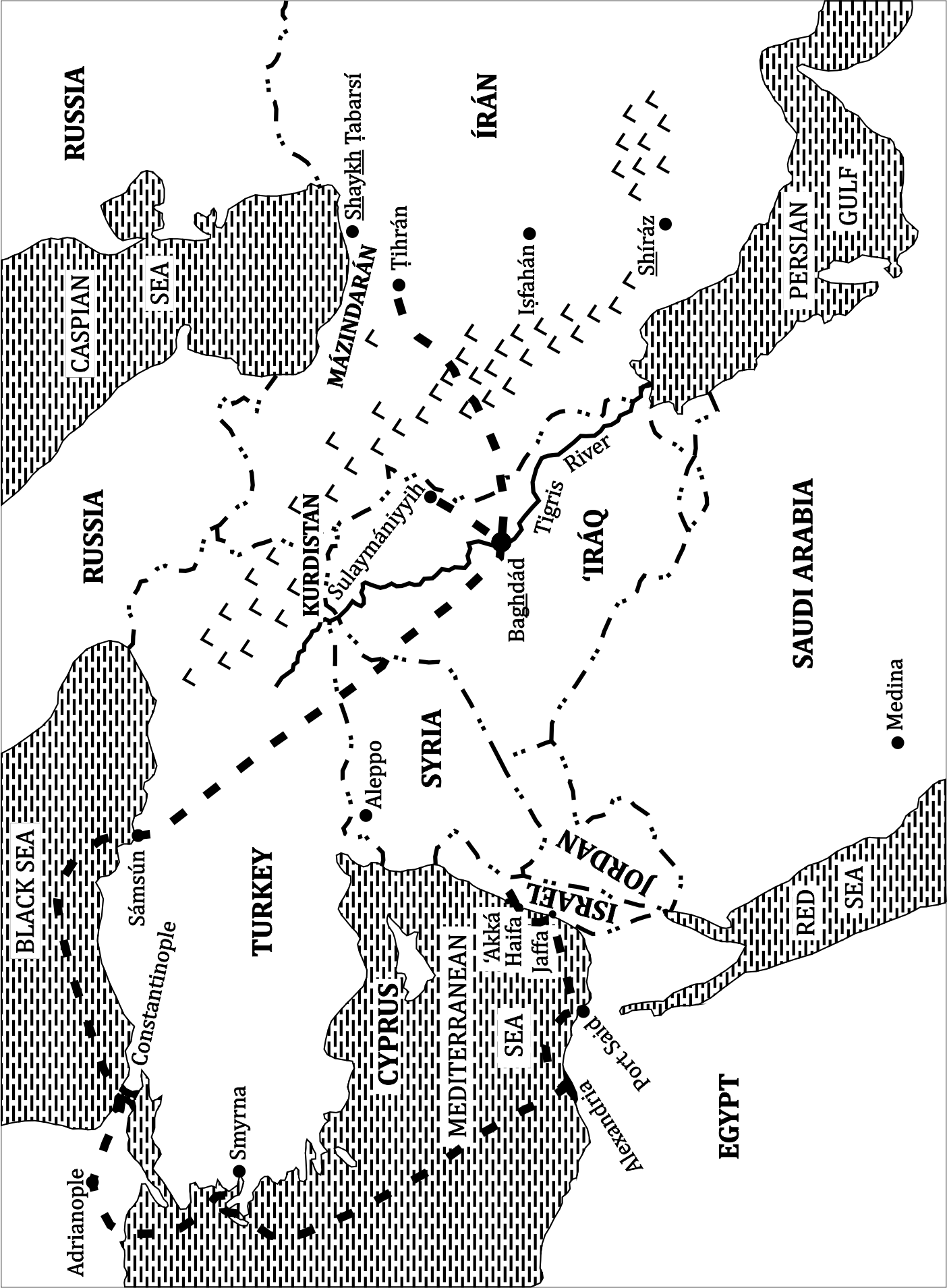 1Map showing Bahá’u’lláh’s journeys.8	His Later YearsThe story of how the prison doors were finally opened to Bahá’u’lláh hasbeen told best by ‘Abdu’l-Bahá in words such as these:Bahá’u’lláh loved the beauty and green of the country.  One day He passedthe remark that He had not seen green trees and grass for nine years.  ‘Thecountry is the world of the soul, the city is the world of bodies.’  When I heardindirectly of this remark, I realized that He vas longing for the country.  I wassure that whatever I could do towards carrying out His wish would be successful.There was a man in ‘Akká at that time who was very unfriendly to us.He had a large house called Mazra‘ih about four miles north of the city, alovely place, surrounded by gardens and with a stream of water running throughit.  I went and called on this man at his home in ‘Akká.  I said:  ‘Páshá, youhave left your big house empty, and are living in ‘Akká.’  He replied:  ‘I am asick man and cannot leave the city.  If I go there it is lonely and I am cut offfrom my friends.’  I said:  ‘While you are not living there and the place isempty, rent it to us.’He was surprised at the suggestion, but soon agreed.  I got the house at avery low rent, about five pounds per year, paid him for five years and made acontract.  I sent workers to repair the place and put the garden in order andhad a bath built.One day I went to Bahá’u’lláh and said:  ‘The house at Mazra‘ih is readyfor you, and a carriage to drive you there.’  He refused to go, saying, ‘I am aprisoner.’Later, ‘Abdu’l-Bahá said, I requested Him again, but got the same answer.1 went so far as to ask Him a third time, but He still said, ‘No!’ and I did notdare to ask Him again.There was, however, a certain man in ‘Akká who loved Bahá’u’lláh and wasgreatly favoured by Him.  I called this man and explained to him.  I said,‘You are brave.  Go tonight to His Holy Presence, fall on your knees beforeHim, take hold of His hands and do not let go until He promises to leave thecity!’He was an Arab …  He went directly to Bahá’u’lláh and sat down close toHis knees.  He took hold of the hands of Bahá’u’lláh and kissed them, and said:‘Why do you not leave the city?’  He answered, ‘I am a prisoner.’  The Arabreplied:  ‘God forbid!  Who has the power to make you a prisoner?  You havekept yourself in prison.  It is your own will to be in prison, and now I beg youto come out and go to Mazra‘ih.  It is beautiful and green.  The trees are lovelyand the oranges like balls of fire!’As often as Bahá’u’lláh said, ‘I am a prisoner, it cannot be’, the Arabtook His hands and kissed them.  For a whole hour he kept on pleading.  Atlast, Bahá’u’lláh said, ‘Very good,’ and the Arab’s patience and persistencewere rewarded.  The Arab came to me with great joy to give me the glad news.Until this time there had been an order that I was not to have any contactwith Bahá’u’lláh.  But, in spite of that order I now took the carriage to Ba-há’u’lláh’s house and drove with Him to Mazra‘ih.  As we passed through thegates of the prison the guards did not even seem to see us.  I left Bahá’u’lláhthere at Mazra‘ih and returned myself to the city.For two years, Bahá’u’lláh lived at that charming and lovely spot.  Then,it was decided to move to another place, at Bahjí.  It so happened that a diseasehad broken out at Bahjí, and the owner of the house ran away from it with hisfamily.  We took the house at a very low rent, and there the doors of majestyand true sovereignty were flung wide open.It should be explained that Bahá’u’lláh remained a prisoner in ‘Akká untilthe day He died, because the orders of the Sulṭán were never changed.  But,instead of living like a prisoner, He was permitted to live like a prince from thetime He moved into the palace at Bahjí.  From that time on, governors andpriests, generals and local officials, every type of important person would humblyrequest the honour of seeing Bahá’u’lláh.  However, He almost always refused.One of the few visitors Bahá’u’lláh permitted to see Him was the famousBritish historian, Professor E. G. Browne of Cambridge University.  He visitedBahá’u’lláh in 1890, and was the only man from Europe ever to speak withHim.  Professor Browne wrote the following description of Bahá’u’lláh as Hewas at the age of seventy-three:‘The face of him on whom I gazed I can never forget, though 1 cannot des-cribe it.  Those piercing eyes seemed to read one’s very soul; power and authoritysat on that ample brow … the deep lines on the forehead and face … the jet-black hair and beard flowing down … almost to the waist …  No need to askin whose presence I stood, as I bowed myself before One who is the object ofa devotion and love which kings might envy and emperors sigh for in vain!‘A mild dignified voice bade me be seated, and then continued:  “Praise beto God that thou hast attained! …  Thou hast come to see a prisoner and anexile …  We desire but the good of the world and the happiness of the nations …That all nations should become one in faith and all men as brothers; that thebonds of affection and unity between the sons of men should be strengthened …What harm is there in this? …  Yet so it shall be; these fruitless strifes, theseruinous wars shall pass away, and the ‘Most Great Peace’ shall come …  Letnot a man glory in this, that he loves his country; let him rather glory in this,that he loves his kind …”’Such was the interview which Professor E. G. Browne had with Bahá’u’lláh.It was clear to everyone now that Bahá’u’lláh was not a prisoner, but wasreally the King of Kings.  Two powerful kings had put Him in the prison of‘Akká and yet when He addressed them in His letters, He spoke to them as ifHe were the king speaking to His subjects.  As Bahá’u’lláh Himself said manytimes, ‘Verily, verily the most wretched prison has been converted into a Para-dise of Eden.’  And, as ‘Abdu’l-Bahá once said, ‘Surely, such a thing has notbeen witnessed since the creation of the world.’Bahá’u’lláh spent twenty-four years as a Prisoner of ‘Akká.  The Sulṭán ofTurkey had issued the order that no one should meet Him, or talk to Him,or see Him.  The Sulṭán’s purpose was to make Bahá’u’lláh and His companionshated by every one around them.  God, however, had other plans for HisMessenger and His faithful ones.  As has been seen in this story of Bahá’u’lláh’slife, God was able to give Bahá’u’lláh the power to spread His Faith all over theworld in spite of being in the Most Great Prison.  Bahá’u’lláh’s enemies hadthought that His Cause would disappear when He was put inside a prison.But, the Spirit of God cannot be held inside four walls, no matter how thickthose walls are.  Being a prisoner only made the news of His greatness spreadfurther and faster.‘From this Prison,’ ‘Abdu’l-Bahá said, ‘His light was shed abroad; Hislame conquered the world, and the proclamation of His glory reached the Eastand the West.’  ‘His light at first had been a star; now it became a mighty sun.’The fact that Bahá’u’lláh’s Faith and His Teachings could spread outside HisPrison and travel around the entire world proves the unlimited power of God.In order to let men know what God’s Plan is for this world, God appointedBahá’u’lláh to speak and to write.  And He protected Bahá’u’lláh from Hisenemies, even by putting Him in Prison.  In spite of all His sufferings, He stillobeyed the call of God and wrote.  Had not the Maid of Heaven appeared toHim in the Síyáh-Chál and said, ‘Verily, we will render Thee victorious throughThyself and through Thy pen’?  And so, Bahá’u’lláh wrote over one hundredhooks of Holy Scripture, enough Scripture to explain all things to men for athousand years.Beginning with Bahá’u’lláh’s entry into the Prison of ‘Akká it was ‘Abdu’l-Bahá who was called upon to protect Bahá’u’lláh from both His friends andHis enemies.  It was ‘Abdu’l-Bahá who talked with Bahá’u’lláh’s friends, ex-plained His teachings, protected Him against His enemies, took care of the dailyneeds of the family, encouraged Bahá’u’lláh’s companions to improve theircharacters and to go abroad and teach.  He sent Bahá’í teachers throughoutthe East to spread the Message; He answered Bahá’u’lláh’s letters; He did allthe things which Bahá’u’lláh did not have the time to do while He was obeyingGod’s command—to write!While in Adrianople, Bahá’u’lláh had begun to write His letters to the kingsand the rulers of the world.  When He arrived in ‘Akká, He wrote, ‘UponOur arrival at this Prison, We purposed to transmit to the kings the messagesof their Lord, the Mighty, the All-Praised.  Though We have transmitted tothem, in several Tablets, that which We were commanded, yet We do itonce again, as a token of God’s grace.’And so, Bahá’u’lláh took His pen and wrote again to the world’s leaders—among them Queen Victoria; Napoleon III of France; Nicholas II, Czar ofRussia; William I, King of Prussia; Francis-Joseph, the Austrian Emperor andheir to the Holy Roman Empire; ‘Alí Páshá, the Grand Vazír of the Sultanof Turkey; Pope Pius IX; to the Rulers of America and the Presidents of theAmerican Republics; to leaders of the Christian Churches; to the Muslimpriests and clergy; to the Jewish people, the Christian people, and to the highpriests of the Zoroastrian Faith.  He addressed special messages to the followersof the Báb, to the wise men of the world, to its priests, its men of education, toits mystics and even to its tradesmen.  Bahá’u’lláh left no one out of His Message.It was in 1873 that Bahá’u’lláh revealed His Most Holy Book—The Book ofAqdas—while living in the House of ‘Abbúd.  This is the Book of His Laws whichmust not be changed for at least a thousand years.  In that same year, on theanniversary of the Birth of the Báb, Bahá’u’lláh revealed a Tablet called ‘TheTablet of the Vision’ in which He announced that the Maid of Heaven,dressed in shining white, had appeared to Him and told Him that He shouldhurry back to His Father in Heaven.  However, Bahá’u’lláh continued to liveon and work for nineteen more years.Nine months before His ascension, Bahá’u’lláh told ‘Abdu’l-Bahá that Henow wanted to leave this world.  From that time on, it became clear that theend of His life on earth was fast approaching.  On 8th May 1892, Bahá’u’lláhbecame ill with a slight fever.  He continued to grant interviews to a few friendsand pilgrims, but it soon became clear that He was not feeling well.  His feverbecame greater and greater, His general condition became worse, and finallyHis spirit returned to His Father at 3.00 a.m. on 29th May 1892.Bahá’u’lláh had lived seventy-five years, forty of those years being spent eitherin prison or exiled from His homeland.  For twenty-nine years He carried on theresponsibilities of Prophethood, and had suffered every form of pain and troubleto deliver men from their unhappy way of life.  During all these years He laidthe foundation of a new way of life which was to be so beautiful that all the HolyBooks had called it ‘The Kingdom of God on Earth’.9	His PassingDuring Bahá’u’lláh’s lifetime, it had become clear to everyone around Himthat ‘Abdu’l-Bahá was the perfect One to carry on the leadership of the Faithafter Bahá’u’lláh’s passing.  ‘Abdu’l-Bahá had proved His qualities during theentire forty years which He had shared in and out of prison with Bahá’u’lláh.He had especially shown His abilities to teach and protect the Faith afterarriving in the Prison of ‘Akká.Bahá’u’lláh had in later years always referred to ‘Abdu’l-Bahá as ‘theMaster’, and would not let any of the other members of His family be addressedin this manner.  As far back as Adrianople, Bahá’u’lláh had written special Tab-lets praising the qualities of ‘Abdu’l-Bahá.  And finally in both His last Will andTestament and in the Kitáb-i-Aqdas, the Book of Laws, He made it completelyclear that ‘Abdu’l-Bahá, the ‘Most Great Branch’, was His choice of His sonsto carry on the Faith.Bahá’u’lláh named ‘Abdu’l-Bahá the Centre of His Covenant and the onlyauthorized Interpreter of His Teachings.  He insisted that all His family andthe entire community of the Bahá’ís should turn to ‘Abdu’l-Bahá for their guid-ance.  His other son, Muḥammad ‘Alí, ‘the Greater Branch’, was named secondin importance to ‘Abdu’l-Bahá.Six days before He passed away, Bahá’u’lláh called the pilgrims and all Hisfamily into His bedroom.  As He leaned against one of His sons, He said to them:‘I am well pleased with you all.’  ‘May God assist you to remain united.  MayHe aid you to exalt the Cause of the Lord of Being.’  To the weeping womenat His bedside, He said that He had written a document in which He hadturned them over to the care of the Most Great Branch, ‘Abdu’l-Bahá.The news of His passing was immediately sent to Sulṭán ‘Abdu’l-Hamíd ina telegram which began with the words, ‘The Sun of Bahá has set’.  The cablealso told the Sulṭán that the family wanted to bury Bahá’u’lláh’s body nearthe house in which He had been living.  The Sulṭán immediately cabled hispermission for them to do so.On the grounds where Bahá’u’lláh had lived there was one large house,‘the Mansion’, and three other small houses built west of the big house, butvery close to it.  Bahá’u’lláh was buried in the third small house shortly aftersunset on the same day that He died.  This house is now a sacred place, a shrine,of the Bahá’í World.During the day of Bahá’u’lláh’s passing, thousands of people from ‘Akkáand neighbouring villages came to the Mansion to tell of their sorrow.  Evenin the field around the Mansion the people could be seen weeping, beating upontheir heads, and crying aloud their grief.For a whole week people from everywhere, rich and poor, came to see Bahá-’u’lláh’s family.  Very important representatives of every religion, poets, andgovernment officials came, and left beautiful letters and poems telling of thegreat life which Bahá’u’lláh had lived.  Many of these letters and poems alsopraised ‘Abdu’l-Bahá almost as much as they praised His Father.  All of theseletters and poems were given to ‘Abdu’l-Bahá.While all these visitors came to tell the family of their sorrow, His familycomforted each of them and served them with food.  Thousands came and wentduring that heart-breaking week.Another sad thing happened during that same week.  The man named Nabíl,who wrote the early history of the Bahá’í Faith called The Dawn-Breakers,was overcome with sorrow.  He had a private conversation with Bahá’u’lláhjust before Bahá’u’lláh had died.  ‘Abdu’l-Bahá then asked Nabíl to choose theprayer to be used by anyone in future who should visit Bahá’u’lláh’s shrine.After Nabíl had selected the proper Writings, he felt that he could not live anylonger.  He went down to the sea and threw himself into it.  In a few minuteshe was drowned.  Like many others, nothing was able to comfort his grief,now that Bahá’u’lláh had left them.But, Bahá’u’lláh, in some of His Writings told the world not to be sorrowfulwhen He left.  He said that there was a reason why He had come into the world,and there was also a reason why He must leave it.  He had finished His work,and now it was time for His followers to do theirs.10	New Teachings for the New AgeAnd what is the work of the followers of Bahá’u’lláh?  It is to spread theteachings of Bahá’u’lláh and to build a world-wide community which livesin accordance with His Teachings.The Teachings of Bahá’u’lláh repeat all the divine principles announcedby the Prophets of the past.  Anyone can read these teachings in a very smallbook entitled The Hidden Words.  But, added to these everlasting truths, Bahá-‘u’lláh gave new Teachings never announced by a Prophet before.  Here are afew:The first teaching of the Bahá’í faith is that all men belong to one humanfamily.  Speaking to all men, Bahá’u’lláh says, ‘Ye are the fruits of one tree.and the leaves of one branch.’  By this He means that the world of men islike a tree, the nations and people are the different branches of that tree,and the men and women are the fruits and blossoms of that tree.  In all pastreligions, the world of men was divided into two parts—one known as thepeople of the Book of God or the pure tree, and the other the lost people orthe evil tree.  Bahá’u’lláh changed this teaching by announcing that the worldwas one world and all people in it members of one family.  This is a specialteaching of Bahá’u’lláh not to be found in any other religion.  Some peopleare asleep, He says, they need to be awakened.  Some are sick, they need tobe healed.  Some are like children, they need to be taught.  But, all receivethe bounty and gifts of God.Another new principle in the Bahá’í Faith is the need to investigate truth.That is to say, no man should blindly follow his ancestors and forefathers.Each man must see with his own eyes, hear with his own ears, and investigatetruth for himself.Another teaching is this:  that the foundation of all the religions of God isone.  There is only God.  Therefore, there can be only one religion—theReligion of God.  All the past Prophets have taught the same basic truths,and all have come from the same mouth of God.  This teaching is a newteaching and special in the Bahá’í Faith.A new principle is that religion must be the cause of unity, harmony andagreement amongst men.  If religion becomes the cause of disagreementand hatred, if it leads to separation and fighting, then it would be better ifthere were no religion in the world.The Bahá’í Faith also teaches that religion must agree with science andreason.  If it does not agree with science and reason it is superstition.  Downto the present day it is the custom for a man to accept a religious teaching evenif it does not agree with his reason and judgement.  The agreement of religiousbeliefs with reason and science opens new windows on the soul of man.Bahá’u’lláh taught the equality of men and women.  This is special to theteachings of the Bahá’í Faith, for all other religions have placed man abovewoman.A new religious principle is that prejudices, whether religious, racial,patriotic or political, destroy the solid foundations for a peaceful life.  There-fore, men must overcome their prejudices so that they can see the underlyingtruth—that the family of man is one family and not divided into separateparts.Universal Peace is promised in Bahá’í teachings.  This Universal Peacewill be accomplished by putting into practice the principles of Bahá’u’lláh.Peace shall come to all nations, governments, peoples, religions, races,and all parts of mankind.  No other Prophet has ever promised peace to theworld before, but this is one of the special teachings of Bahá’u’lláh.The Báb and Bahá’u’lláh taught that every man must learn knowledgeand receive an education.  It is a religious law in the Bahá’í Faith that bothgirls and boys must be educated equally.Bahá’u’lláh has set forth the solution and provided the remedy for theeconomic question.  The solution of the economic problem, He says, liesin the realm of the spirit.  No religious Books of the past Prophets speak of thisimportant human problem.He has ordained and established the House of Justice, at present on thelocal and national level known as the Spiritual Assembly.  The SpiritualAssembly serves as a group of consultation for planning the growth of theFaith and the spiritual development of its members.  This institution is underthe protecting power of Bahá’u’lláh Himself.  The Universal House of Justiceguides international Bahá’í affairs with its seat in Haifa, Israel.Bahá’u’lláh has forbidden interference in political affairs and has com-manded obedience to government.  ‘Serve ye the sovereigns of the worldwith utmost truthfulness and loyalty.  Show obedience unto them and betheir well-wishers.’The greatest new principle of this new religion is the establishment andappointment of the Centre of the Covenant.  This is another teaching notgiven by any of the Prophets of the past.  Bahá’u’lláh appointed a Centre ofthe Covenant to carry on His work and hold the Bahá’ís together after Hispassing.  When a person becomes a Bahá’í, he must agree to follow the lawscontained in the Covenant.  In this way, Bahá’u’lláh has protected the re-ligion of God against splits and differences.  He has made it impossible foranyone to create a new sect or faction of belief.  To be sure of the unity of thebelievers, He has entered into a Covenant with all the people of the world,including the Interpreter and Explainer of His Teachings, so that no onemay interpret or explain the religion of God according to his own ideas oropinion, and thus create a sect founded upon his own understanding of thedivine words.These are some of the principles of religion brought by the Báb and Ba-há’u’lláh which are different from the religions of the past.  Thousands of menand women died during the nineteenth century rather than give up their faithin these teachings.  Today, in the twentieth century, millions of Bahá’ís live theirlives so that they can bring these teachings to all men, everywhere.11	EpilogueTo tell the stories of what happened to all those who worked with andagainst Bahá’u’lláh during His lifetime would take too long.  But, some mentionmust be made of Mírzá Yaḥyá, the worst breaker of the Covenant of the Báb.Mírzá Yaḥyá lived long enough on the island of Cyprus to see all his hopesbrought to nothing.At first, he was financially supported by the Turkish government, and laterby the government of Britain.  But, when he applied for British citizenship,he was embarrassed by having the British authorities refuse him.Mírzá Yaḥyá appointed eighteen of his followers as ‘Witnesses’, himselfbeing the nineteenth (following the example of the Báb’s ‘Nineteen Lettersof the Living’), but eleven of these eighteen turned against him in the end, andturned for forgiveness to Bahá’u’lláh.Mírzá Yaḥyá and his eldest son became involved in a terrible scandal inCyprus which ruined their reputation, and many years later this same son,as well as his nephew and niece, visited ‘Abdu’l-Bahá in Haifa and asked Hisforgiveness.  ‘Abdu’l-Bahá graciously accepted them into the Faith, and the sonremained a loyal follower of ‘Abdu’l-Bahá until the hour of his death.Such is the way of God, and may it not be said that Mírzá Yaḥyá’s son is asymbol of what can be expected from the rest of the world?  A world which hasignored and fought against the light of God’s new Manifestation in this age willeventually see its mistakes, beg for forgiveness, and return to the Master’sfold.  For the call of God has gone forth to all nations and peoples, and no onecan stop what the will of God has decreed through His latest Manifestation—the glorious light of Bahá’u’lláh.